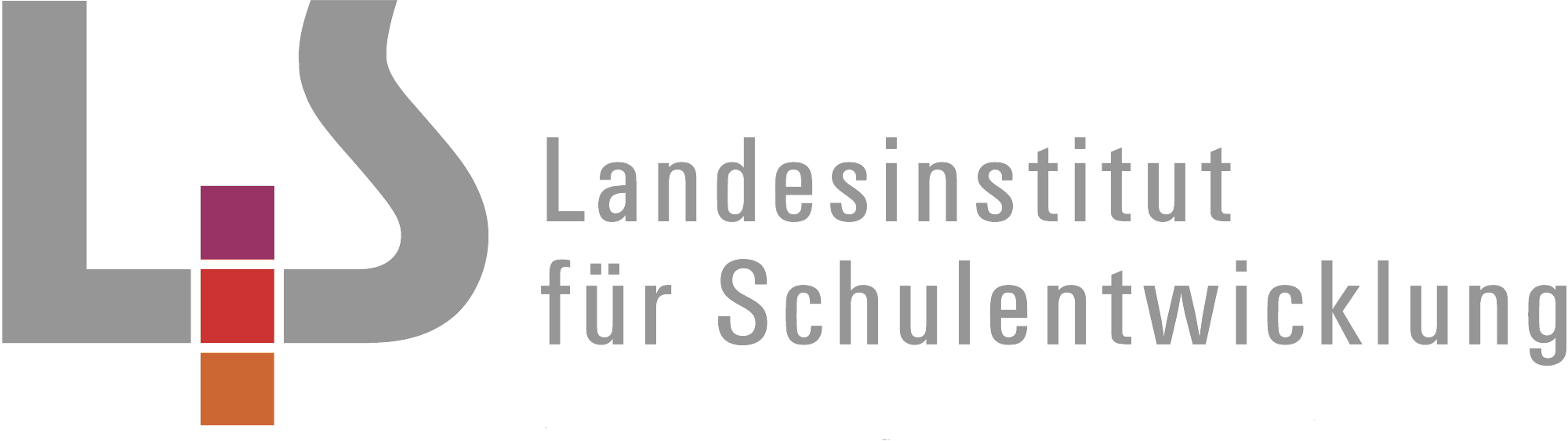 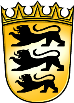 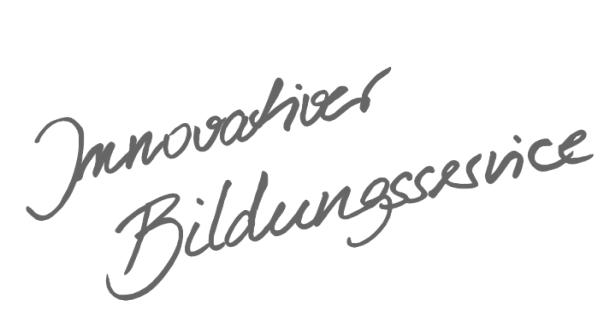 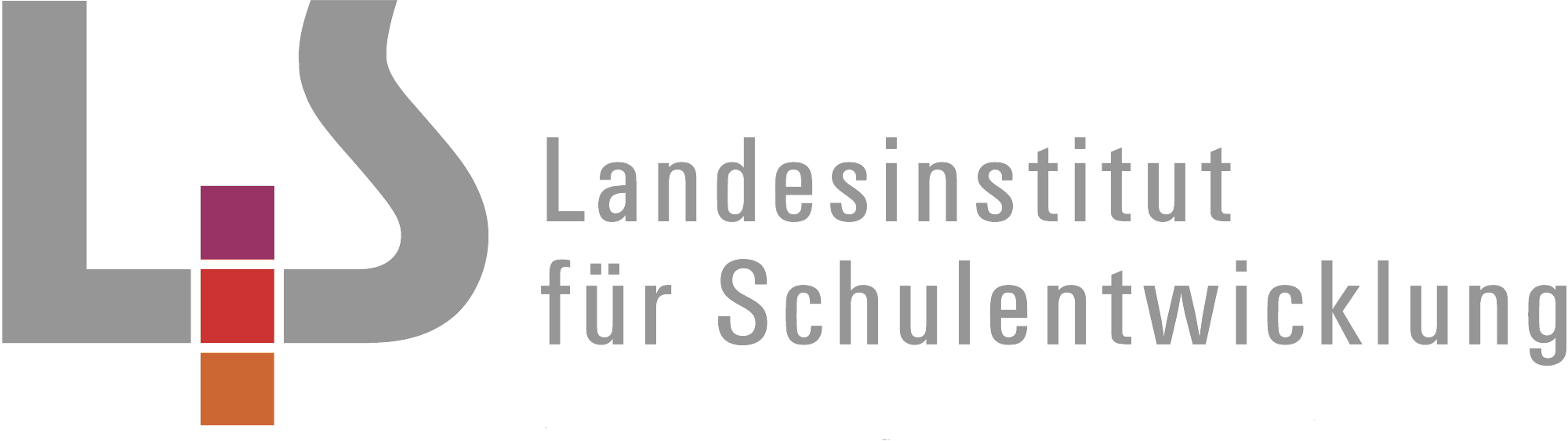 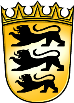 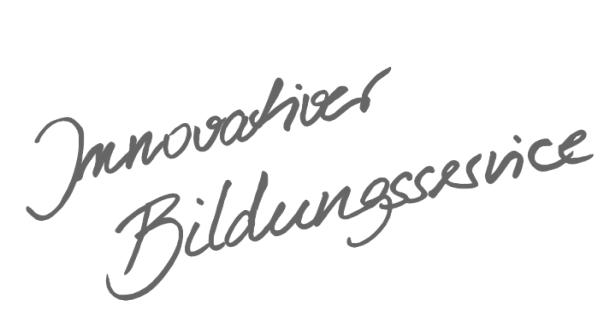 InhaltsverzeichnisAllgemeines Vorwort zu den BeispielcurriculaBeispielcurricula zeigen eine Möglichkeit auf, wie aus dem Bildungsplan unterrichtliche Praxis werden kann. Sie erheben hierbei keinen Anspruch einer normativen Vorgabe, sondern dienen vielmehr als beispielhafte Vorlage zur Unterrichtsplanung und -gestaltung. Diese kann bei der Erstellung oder Weiterentwicklung von schul- und fachspezifischen Jahresplanungen ebenso hilfreich sein wie bei der konkreten Unterrichtsplanung der Lehrkräfte. Curricula sind keine abgeschlossenen Produkte, sondern befinden sich in einem dauerhaften Entwicklungsprozess, müssen jeweils neu an die schulische Ausgangssituation angepasst werden und sollten auch nach den Erfahrungswerten vor Ort kontinuierlich fortgeschrieben und modifiziert werden. Sie sind somit sowohl an den Bildungsplan, als auch an den Kontext der jeweiligen Schule gebunden und müssen entsprechend angepasst werden. Das gilt auch für die Zeitplanung, welche vom Gesamtkonzept und den örtlichen Gegebenheiten abhängig und daher nur als Vorschlag zu betrachten ist.Der Aufbau der Beispielcurricula ist für alle Fächer einheitlich: Ein fachspezifisches Vorwort thematisiert die Besonderheiten des jeweiligen Fachcurriculums und gibt ggf. Lektürehinweise für das Curriculum, das sich in tabellarischer Form dem Vorwort anschließt.In den ersten beiden Spalten der vorliegenden Curricula werden beispielhafte Zuordnungen zwischen den prozess- und inhaltsbezogenen Kompetenzen dargestellt. In der dritten Spalte wird vorgeschlagen, wie die Themen und Inhalte im Unterricht umgesetzt und konkretisiert werden können. In der vierten Spalte wird auf Möglichkeiten zur Vertiefung und Erweiterung des Kompetenzerwerbs im Rahmen des Schulcurriculums hingewiesen und aufgezeigt, wie die Leitperspektiven in den Fachunterricht eingebunden werden können und in welcher Hinsicht eine Zusammenarbeit mit anderen Fächern sinnvoll sein kann. An dieser Stelle finden sich auch Hinweise und Verlinkungen auf konkretes Unterrichtsmaterial. Fachspezifisches VorwortDieses Curriculum legt eine Unterrichtskultur zugrunde, die vom Kinde ausgeht und einen verstehenden Umgang mit Mathematik im Austausch mit anderen Kindern ermöglicht (s. Leitgedanken BP 2016).Hinweis zum Beispielcurriculum:Dieses Beispielcurriculum zeigt auf, wie die prozessbezogenen und die inhaltsbezogenen Kompetenzen des BP GS 2016 für das Fach Mathematik miteinander verwoben und im Unterricht umgesetzt werden können.Die linke Spalte weist alle fünf Bereiche der prozessbezogenen Kompetenzen wie Kommunizieren, Argumentieren, Problemlösen, Modellieren und Darstellen auf. Sie wiederholen sich aufgrund der Spiralcurricularität in den verschiedensten Zusammenhängen und ermöglichen so deren Berücksichtigung, Beachtung und Umsetzung. In der zweiten Spalte sind die inhaltsbezogenen Teilkompetenzen der verschiedenen Teilbereiche des Bildungsplans in unterschiedlicher Anordnung abgebildet. Zur besseren Orientierung und Lesbarkeit sind diese farbig dargestellt. Teilbereiche aus verschiedenen Leitideen, die sich aufeinander beziehen, werden miteinander verknüpft. In der dritten und vierten Spalte werden mögliche konkrete Umsetzungshilfen für den Unterricht beschrieben. Verlässliche Kopfrechenzeiten und regelmäßige Anregung durch Kopfgeometrie sind wichtige Aspekte im Prozess des Mathematiklernens. Der Stern bedeutet, dass das automatisierende Üben insbesondere der Sicherung von Grundkenntnissen dient, die für ein erfolgreiches Weiterlernen notwendige Voraussetzung sind. Die Grundaufgaben des Kopfrechnens aus dem Gedächtnis abzurufen, ist für die Schülerinnen und Schüler eine unerlässliche Kompetenz, die sie unter anderem durch verlässliche Kopfrechenzeiten bzw. dem täglichen 5-Minuten-Kopfrechnen erwerben können.Die Glühbirne steht als Symbol für verlässliche Knobelzeiten. Eine zentrale Aufgabe des Mathematikunterrichts aller Schuljahre ist es, Schülerinnen und Schülerfür den mathematischen Gehalt alltäglicher Situationen und Phänomene zu sensibilisieren und siezum Problemlösen mit mathematischen Mitteln anzuleiten. In der Auseinandersetzung mit authentischen Fragen und Problemen, aber auch mit konstruierten Sachsituationen, erwerben sie mathematische Kompetenzen und lernen, diese zu nutzen. Dazu gehört auch die Entwicklung einer kritisch-konstruktiven Fragehaltung gegenüber mathematischen Lösungen. Unter anderem ist es auch Aufgabe des Mathematikunterrichts in der Grundschule, den Kindern zu ermöglichen, auf ihrem Niveau mathematische Strukturen und Zusammenhänge zu entdecken, diese zu untersuchen und zu nutzen. Mathematik – Klasse 4Sprech- und Schreibweisen der schriftlichen Division:Zahlen und Operationen; Daten, Häufigkeit und Wahrscheinlichkeit10 Stunden (1.-2. Woche)Zahlen und Operationen; Daten, Häufigkeit und Wahrscheinlichkeit10 Stunden (1.-2. Woche)Zahlen und Operationen; Daten, Häufigkeit und Wahrscheinlichkeit10 Stunden (1.-2. Woche)Zahlen und Operationen; Daten, Häufigkeit und Wahrscheinlichkeit10 Stunden (1.-2. Woche)Zahlen und Operationen; Daten, Häufigkeit und Wahrscheinlichkeit10 Stunden (1.-2. Woche)	Verlässliche Kopfrechenzeiten und regelmäßige Anregung durch Kopfgeometrie sind wichtige Aspekte im Prozess des Mathematiklernens. 	Verlässliche Kopfrechenzeiten und regelmäßige Anregung durch Kopfgeometrie sind wichtige Aspekte im Prozess des Mathematiklernens. 	Verlässliche Kopfrechenzeiten und regelmäßige Anregung durch Kopfgeometrie sind wichtige Aspekte im Prozess des Mathematiklernens. 	Verlässliche Kopfrechenzeiten und regelmäßige Anregung durch Kopfgeometrie sind wichtige Aspekte im Prozess des Mathematiklernens. 	Verlässliche Kopfrechenzeiten und regelmäßige Anregung durch Kopfgeometrie sind wichtige Aspekte im Prozess des Mathematiklernens. Prozessbezogene KompetenzenInhaltsbezogene KompetenzenInhaltsbezogene KompetenzenKonkretisierung,
Vorgehen im UnterrichtErgänzende Hinweise, Arbeitsmittel, Organisation, VerweiseDie Schülerinnen und Schüler könnenDie Schülerinnen und Schüler könnenDie Schülerinnen und Schüler können„Unsere Ferien: Länder – Menschen - Entfernungen - ...“Daten sammeln und strukturieren, zum Beispiel in Tabellen, Diagrammen und SchaubildernMögliche Aspekte:Das Land, in dem ich meine Ferien verbracht habe: Einwohner, Entfernung, Sehenswürdigkeiten, …L MB 2.5 Darstellen1. mathematische Darstellungen entwickeln, auswählen und diese nutzen3.2.4.1 Daten erfassen und darstellen(1) Daten in Beobachtungen,  Untersuchungen und einfachen Experimenten sammeln, strukturieren und in Tabellen, Schaubildern und Diagrammen darstellen (Tabelle, Zeile, Spalte, Balken- oder Säulendiagramm)3.2.4.1 Daten erfassen und darstellen(1) Daten in Beobachtungen,  Untersuchungen und einfachen Experimenten sammeln, strukturieren und in Tabellen, Schaubildern und Diagrammen darstellen (Tabelle, Zeile, Spalte, Balken- oder Säulendiagramm)„Unsere Ferien: Länder – Menschen - Entfernungen - ...“Daten sammeln und strukturieren, zum Beispiel in Tabellen, Diagrammen und SchaubildernMögliche Aspekte:Das Land, in dem ich meine Ferien verbracht habe: Einwohner, Entfernung, Sehenswürdigkeiten, …L MB 2.1 Kommunizieren1. eigene Denk- und Vorgehensweisen beschreiben2. Lösungswege anderer nachvollziehen und verstehen4. mathematische Fachbegriffe und Zeichen sachgerecht verwenden2.2 Argumentieren3. eigene Denk- und Lösungswege begründen2.3. Problemlösen4. Zusammenhänge erkennen und nutzen3.2.1.1 Zahldarstellungen und Zahlbeziehungen verstehen(5) Zahleigenschaften und Zahlbeziehungen erkennen, beschreiben und darstellen (gerade – ungerade Zahlen, Vorgänger, Nachfolger, die Hälfte, das Doppelte, größer als, kleiner als, gleich, liegt näher bei, liegt zwischen)3.2.1.2 Rechenoperationen verstehen und beherrschen(5) strategische Werkzeuge des Zahlenrechnens verstehen und aufgabenadäquat nutzen:zerlegen und zusammensetzenAnalogien bildenvon Hilfsaufgaben ableitenAufgaben verändernTauschaufgaben(11) die Grundaufgaben des Kopfrechnens (Einmaleins) aus dem Gedächtnis abrufen , deren Umkehrungen sicher ableiten Standortbestimmung/Wiederholung „Was können wir noch?“Das sichere Rechnen im Zahlenraum bis 20 bzw. 100 und ein gesicherter Zahlbegriff sind notwendige Voraussetzungen für das Rechnen im größeren Zahlenraum.Zahlen und Operationen15 Stunden (3.-5. Woche)Zahlen und Operationen15 Stunden (3.-5. Woche)Zahlen und Operationen15 Stunden (3.-5. Woche)Zahlen und Operationen15 Stunden (3.-5. Woche)Zahlen und Operationen15 Stunden (3.-5. Woche)Zahlen und Operationen15 Stunden (3.-5. Woche)	Verlässliche Kopfrechenzeiten und regelmäßige Anregung durch Kopfgeometrie sind wichtige Aspekte im Prozess des Mathematiklernens. 	Verlässliche Kopfrechenzeiten und regelmäßige Anregung durch Kopfgeometrie sind wichtige Aspekte im Prozess des Mathematiklernens. 	Verlässliche Kopfrechenzeiten und regelmäßige Anregung durch Kopfgeometrie sind wichtige Aspekte im Prozess des Mathematiklernens. 	Verlässliche Kopfrechenzeiten und regelmäßige Anregung durch Kopfgeometrie sind wichtige Aspekte im Prozess des Mathematiklernens. 	Verlässliche Kopfrechenzeiten und regelmäßige Anregung durch Kopfgeometrie sind wichtige Aspekte im Prozess des Mathematiklernens. 	Verlässliche Kopfrechenzeiten und regelmäßige Anregung durch Kopfgeometrie sind wichtige Aspekte im Prozess des Mathematiklernens. Prozessbezogene KompetenzenInhaltsbezogene KompetenzenInhaltsbezogene KompetenzenKonkretisierung,
Vorgehen im UnterrichtErgänzende Hinweise, Arbeitsmittel, Organisation, VerweiseErgänzende Hinweise, Arbeitsmittel, Organisation, VerweiseDie Schülerinnen und Schüler könnenDie Schülerinnen und Schüler könnenDie Schülerinnen und Schüler könnenStrukturen erkennen und Mengen entsprechend bündeln und entbündeln (Einer, Zehner, Hunderter, Tausender), z. B. Einerwürfel, Zehnerstangen, Hunderterplatten, Tausenderblock, Stellenwerttafel …Anzahlen bis 1000000 auf verschiedene Weisen darstellen, z. B. in Tabellen und Stellenwerttafel, im Tausenderbuch und deren Eigenschaften und Beziehungen erkennen, sich darüber austauschen und begründen:gerade - ungerade Zahlen Vorgänger, Nachfolger, liegt zwischen, liegt nahe bei, rundendie Hälfte, das Doppeltegrößer als, kleiner als, gleich Verwendung von Begriffen:Einer, Zehner, Hunderter, Tausender, Zehntausender, Hunderttausender, Million Sprech- bzw. Schreibweise der Zahlen beachten (Herkunftssprache, Vertauschen von Zehnern und Einern, …) Schreibrichtung: von links nach rechts (erst die Million, dann der Hunderttausender, …)z. B.: Zahlendiktat, „Meine Lieblingszahl“, große Zahlen, …L MB Verwendung von Begriffen:Einer, Zehner, Hunderter, Tausender, Zehntausender, Hunderttausender, Million Sprech- bzw. Schreibweise der Zahlen beachten (Herkunftssprache, Vertauschen von Zehnern und Einern, …) Schreibrichtung: von links nach rechts (erst die Million, dann der Hunderttausender, …)z. B.: Zahlendiktat, „Meine Lieblingszahl“, große Zahlen, …L MB 2.1 Kommunizieren1. eigene Denk- und Vorgehensweisen beschreiben2. Lösungswege anderer nachvollziehen und verstehen4. mathematische Fachbegriffe und Zeichen sachgerecht verwenden2.5 Darstellen3. Darstellungen miteinander vergleichen und bewerten3.2.1.1 Zahldarstellungen und Zahlbeziehungen verstehen(2) Zahlen bis 1000000 auf verschiedene Arten darstellen (zum Beispiel Stellenwerttafel, Zahlenstrahl, Mehrsystemblöcke)(1) den Aufbau des dezimalen Stellenwertsystems nutzen und seine Struktur erkennen und verstehen (Einer, Zehner, Hunderter – als Dreiergruppierung, Tausender; Bündeln, Entbündeln)(3) Zahlen bis 1000000 sprechen, lesen und in Ziffern schreiben(5) Zahleigenschaften und Zahlbeziehungen erkennen, beschreiben und darstellen (gerade – ungerade Zahlen, Vorgänger – Nachfolger, Nachbarzahlen, die Hälfte, das Doppelte, größer als, kleiner als, gleich, liegt näher bei, liegt zwischen, runden)3.2.1.1 Zahldarstellungen und Zahlbeziehungen verstehen(2) Zahlen bis 1000000 auf verschiedene Arten darstellen (zum Beispiel Stellenwerttafel, Zahlenstrahl, Mehrsystemblöcke)(1) den Aufbau des dezimalen Stellenwertsystems nutzen und seine Struktur erkennen und verstehen (Einer, Zehner, Hunderter – als Dreiergruppierung, Tausender; Bündeln, Entbündeln)(3) Zahlen bis 1000000 sprechen, lesen und in Ziffern schreiben(5) Zahleigenschaften und Zahlbeziehungen erkennen, beschreiben und darstellen (gerade – ungerade Zahlen, Vorgänger – Nachfolger, Nachbarzahlen, die Hälfte, das Doppelte, größer als, kleiner als, gleich, liegt näher bei, liegt zwischen, runden)Strukturen erkennen und Mengen entsprechend bündeln und entbündeln (Einer, Zehner, Hunderter, Tausender), z. B. Einerwürfel, Zehnerstangen, Hunderterplatten, Tausenderblock, Stellenwerttafel …Anzahlen bis 1000000 auf verschiedene Weisen darstellen, z. B. in Tabellen und Stellenwerttafel, im Tausenderbuch und deren Eigenschaften und Beziehungen erkennen, sich darüber austauschen und begründen:gerade - ungerade Zahlen Vorgänger, Nachfolger, liegt zwischen, liegt nahe bei, rundendie Hälfte, das Doppeltegrößer als, kleiner als, gleich Verwendung von Begriffen:Einer, Zehner, Hunderter, Tausender, Zehntausender, Hunderttausender, Million Sprech- bzw. Schreibweise der Zahlen beachten (Herkunftssprache, Vertauschen von Zehnern und Einern, …) Schreibrichtung: von links nach rechts (erst die Million, dann der Hunderttausender, …)z. B.: Zahlendiktat, „Meine Lieblingszahl“, große Zahlen, …L MB Verwendung von Begriffen:Einer, Zehner, Hunderter, Tausender, Zehntausender, Hunderttausender, Million Sprech- bzw. Schreibweise der Zahlen beachten (Herkunftssprache, Vertauschen von Zehnern und Einern, …) Schreibrichtung: von links nach rechts (erst die Million, dann der Hunderttausender, …)z. B.: Zahlendiktat, „Meine Lieblingszahl“, große Zahlen, …L MB 2.1 Kommunizieren1. eigene Denk- und Vorgehensweisen beschreiben2. Lösungswege anderer nachvollziehen und verstehen4. mathematische Fachbegriffe und Zeichen sachgerecht verwenden2.5 Darstellen3. Darstellungen miteinander vergleichen und bewerten(4) sich sicher im Zahlenraum bis 1000000 bewegen (zum Beispiel Zählen in Schritten, Zahlen der Größe nach ordnen, Zahlen verorten)(4) sich sicher im Zahlenraum bis 1000000 bewegen (zum Beispiel Zählen in Schritten, Zahlen der Größe nach ordnen, Zahlen verorten)Zahlenstrahl, auch leerZahlen bis 1000000 ordnenVorgänger, Nachfolger, liegt nahe bei, liegt zwischen,größer als, kleiner als, gleichDas Verorten von Zahlen am leeren Zahlenstrahl regt Einsichten in Zahlbeziehungen an.Das Verorten von Zahlen am leeren Zahlenstrahl regt Einsichten in Zahlbeziehungen an.2.1 Kommunizieren1. eigene Denk- und Vorgehensweisen beschreiben2. Lösungswege anderer nachvollziehen und verstehen4. mathematische Fachbegriffe und Zeichen sachgerecht verwenden2.2 Argumentieren2. mathematische Zusammenhänge erkennen und beschreiben4. Begründungen suchen (auch von Gesetzmäßigkeiten)2.5. Darstellen1. mathematische Darstellungen entwickeln, auswählen und diese nutzen2. eine Darstellung in eine andere übertragen3. Darstellungen miteinander vergleichen und bewerten(7) Gesetzmäßigkeiten in arithmetischen Mustern erkennen, beschreiben und fortsetzen(8) arithmetische Muster selbst entwickeln, systematisch verändern und beschreiben(7) Gesetzmäßigkeiten in arithmetischen Mustern erkennen, beschreiben und fortsetzen(8) arithmetische Muster selbst entwickeln, systematisch verändern und beschreibenZahlenfolgen: Muster erkennen, beschreiben und fortsetzenIm Austausch Gesetzmäßigkeiten in selbst entwickelten Mustern finden und beschreiben Mögliche Impulse:Setze die Muster fort.Vergleiche die Zahlenfolgen. Was fällt dir auf? Erkläre.Finde eigene Muster im kleinen und im großen Zahlenraum. Was bleibt gleich, was verändert sich?z. B.: 22000, 23000, 24000, …380000, 375000, 370000, …10485, 10490, 10495, …23450, 32000, 23400, 32500, 23350, 33000, … Analogien zum kleineren Zahlenraum:z. B. bei 20, 30, 40, …200, 300, 400, ...2000, 3000, 4000, ...12, 13, 14, …120, 130, 140, ...1200, 1300, 1400, ...12000, 13000, 14000, ...z. B.: 22000, 23000, 24000, …380000, 375000, 370000, …10485, 10490, 10495, …23450, 32000, 23400, 32500, 23350, 33000, … Analogien zum kleineren Zahlenraum:z. B. bei 20, 30, 40, …200, 300, 400, ...2000, 3000, 4000, ...12, 13, 14, …120, 130, 140, ...1200, 1300, 1400, ...12000, 13000, 14000, ...2.1. Kommunizieren1. eigene Denk- und Vorgehensweisen beschreiben2. Lösungswege anderer nachvollziehen und verstehen4. mathematische Fachbegriffe und Zeichen sachgerecht verwenden5. Aufgaben gemeinsam bearbeiten2.2 Argumentieren3. eigene Denk- und Lösungswege begründen2.3 Problemlösen4. Zusammenhänge erkennen und nutzen3.2.1.2 Rechenoperationen verstehen und beherrschen(1) die Grundrechenarten Addition und Subtraktion anwenden und ihre Zusammenhänge verstehen (5) strategische Werkzeuge des Zahlenrechnens im erweiterten Zahlenraum anwenden und aufgabenadäquat nutzen:Analogien bildenvon Hilfsaufgaben ableitenAufgaben verändern(13) Gesetzmäßigkeiten in arithmetischen Mustern erkennen, beschreiben und fortsetzen: strukturierte Aufgabenfolgen3.2.1.2 Rechenoperationen verstehen und beherrschen(1) die Grundrechenarten Addition und Subtraktion anwenden und ihre Zusammenhänge verstehen (5) strategische Werkzeuge des Zahlenrechnens im erweiterten Zahlenraum anwenden und aufgabenadäquat nutzen:Analogien bildenvon Hilfsaufgaben ableitenAufgaben verändern(13) Gesetzmäßigkeiten in arithmetischen Mustern erkennen, beschreiben und fortsetzen: strukturierte AufgabenfolgenAufgaben hinsichtlich ihrer Struktur betrachten und sortieren, um möglichst geschickte Lösungswege anzustreben,zunächst jedoch ohne die Aufgaben zu lösen.Mögliche Impulse:Finde Aufgaben:Triff die 10000 (500000, 1000000):Bleibe im Zehntausender.Gehe über den Hunderttausender hinaus.Zum Beispiel:  30 + 5           3000 + 5 130 + 5         30000 + 5   	230 + 5       300000 + 5		3 + 50		       17 + 503 + 500                  17 + 5003 + 5000                17 + 50003 + 50000              17 + 500003 + 500000            17 + 500000870 – 12   	 1870 - 12870 – 22   	 2870 - 12	 	870 – 32    	 3870 - 12Mögliche Impulse:Finde ähnliche Aufgaben. Welche Aufgaben gehören zusammen?Setze fort.Beschreibe und erkläre.Wie rechnest du? Vergleicht eure Rechenwege.Das sichere Rechnen im Zahlenraum bis 20 bzw. 100 und ein gesicherter Zahlbegriff sind notwendige Voraussetzungen für das Rechnen im erweiterten Zahlenraum.Zum Beispiel:Die Aufgabe aus dem dritten Schuljahr kann aufgegriffen und in den größeren Zahlenbereich transferiert werden und zum Beispiel unter dem Gesichtspunkt „Analogien“ betrachtet werden.L MBDas sichere Rechnen im Zahlenraum bis 20 bzw. 100 und ein gesicherter Zahlbegriff sind notwendige Voraussetzungen für das Rechnen im erweiterten Zahlenraum.Zum Beispiel:Die Aufgabe aus dem dritten Schuljahr kann aufgegriffen und in den größeren Zahlenbereich transferiert werden und zum Beispiel unter dem Gesichtspunkt „Analogien“ betrachtet werden.L MB2.1. Kommunizieren1. eigene Denk- und Vorgehensweisen beschreiben2. Lösungswege anderer nachvollziehen und verstehen4. mathematische Fachbegriffe und Zeichen sachgerecht verwenden5. Aufgaben gemeinsam bearbeiten2.2 Argumentieren3. eigene Denk- und Lösungswege begründen2.3 Problemlösen4. Zusammenhänge erkennen und nutzen(2) in den Grundrechenarten Addition und Subtraktion zwischen den Darstellungsebenen wechselseitig übersetzen (Zahlensatz, Handlung, Sprache, Zeichnung)(4) Zusammenhänge zwischen Rechenoperationen und Umkehroperationen (Umkehraufgabe) verstehen und beim Kontrollieren von Lösungen anwenden(5) strategische Werkzeuge des Zahlenrechnens im erweiterten Zahlenraum anwenden und aufgabenadäquat nutzen sowie eigene halbschriftliche Lösungswege im erweiterten Zahlenraum entwickeln und notieren:zerlegen und zusammensetzenAnalogien bildenVon Hilfsaufgaben ableitenAufgaben verändernTauschaufgaben(6) eigene Rechenwege beschreiben und begründen(7) verschiedene Rechenwege untersuchen, vergleichen und bewerten(3) Aufgaben zu den Grundrechenarten Addition und Subtraktion im erweiterten Zahlenraum lösen(8) fehlerhafte Strategien bei Rechenfehlern aufspüren (Rechenfehler finden, erklären und korrigieren)(2) in den Grundrechenarten Addition und Subtraktion zwischen den Darstellungsebenen wechselseitig übersetzen (Zahlensatz, Handlung, Sprache, Zeichnung)(4) Zusammenhänge zwischen Rechenoperationen und Umkehroperationen (Umkehraufgabe) verstehen und beim Kontrollieren von Lösungen anwenden(5) strategische Werkzeuge des Zahlenrechnens im erweiterten Zahlenraum anwenden und aufgabenadäquat nutzen sowie eigene halbschriftliche Lösungswege im erweiterten Zahlenraum entwickeln und notieren:zerlegen und zusammensetzenAnalogien bildenVon Hilfsaufgaben ableitenAufgaben verändernTauschaufgaben(6) eigene Rechenwege beschreiben und begründen(7) verschiedene Rechenwege untersuchen, vergleichen und bewerten(3) Aufgaben zu den Grundrechenarten Addition und Subtraktion im erweiterten Zahlenraum lösen(8) fehlerhafte Strategien bei Rechenfehlern aufspüren (Rechenfehler finden, erklären und korrigieren)Die Handlungen in eine zeichnerische Darstellung übertragen.Handlungen und/oder zeichnerische Darstellungen in einen Zahlensatz übertragen. Eigene Rechenwege besprechen:Wie hast du die Aufgabe gelöst?Warum hast du die Aufgabe so gelöst?Welche Rechenwege sind geschickt?Ist der Rechenweg nachvollziehbar?Warum ist das so?strategische Werkzeuge thematisieren:zerlegen und zusammensetzenAnalogien bildenvon Hilfsaufgaben ableitenAufgaben verändernTauschaufgabenMögliche Impulse:Welche Strategie ist bei dieser Aufgabe sinnvoll? Warum ist das ein geschickter Lösungsweg? geschicktes RechnenL MBgeschicktes RechnenL MBRaum und Form10 Stunden (6.-7. Woche)Raum und Form10 Stunden (6.-7. Woche)Raum und Form10 Stunden (6.-7. Woche)Raum und Form10 Stunden (6.-7. Woche)Raum und Form10 Stunden (6.-7. Woche)	Verlässliche Kopfrechenzeiten und regelmäßige Anregung durch Kopfgeometrie sind wichtige Aspekte im Prozess des Mathematiklernens. 	Verlässliche Kopfrechenzeiten und regelmäßige Anregung durch Kopfgeometrie sind wichtige Aspekte im Prozess des Mathematiklernens. 	Verlässliche Kopfrechenzeiten und regelmäßige Anregung durch Kopfgeometrie sind wichtige Aspekte im Prozess des Mathematiklernens. 	Verlässliche Kopfrechenzeiten und regelmäßige Anregung durch Kopfgeometrie sind wichtige Aspekte im Prozess des Mathematiklernens. 	Verlässliche Kopfrechenzeiten und regelmäßige Anregung durch Kopfgeometrie sind wichtige Aspekte im Prozess des Mathematiklernens. Prozessbezogene KompetenzenProzessbezogene KompetenzenInhaltsbezogene KompetenzenKonkretisierung,
Vorgehen im UnterrichtErgänzende Hinweise, Arbeitsmittel, Organisation, VerweiseDie Schülerinnen und Schüler könnenDie Schülerinnen und Schüler könnenDie Schülerinnen und Schüler könnenWelche Vorerfahrungen bringen die Kinder mit?Wo begegnen uns Körper?Mathematische Körper in der Erfahrungswelt wahrnehmen und dokumentieren, z. B. im Klassenzimmer, Erkundungsgang, auf dem Nachhauseweg, …Erfahrungen und Dokumentationen der Kinder über Würfel, Quader, Kugel und Zylinder in ihrer Erfahrungswelt aufgreifen und sich gemeinsam darüber austauschenMögliche Impulse:Beschreibe den Körper.Vergleiche die Körper. Was ist gleich? Was ist unterschiedlich?Wie viele Ecken/Kanten/Flächen haben die Körper?Eigene mathematische Körper erzeugen, z. B. Vollmodell mit Knetmasse, Kantenmodell und Flächenmodell mit Papier oder TonkartonDas Quadermodell kann durch Ab-wickeln zum Quadernetz werden.Mögliche Impulse:Welche Netze sind Quadernetze?Beschreibe dein Quadernetz.Vergleicht eure Quadernetze. Was haben alle Netze gemeinsam? Was ist unterschiedlich?Überprüfe, ob es auch fehlerhafte Netze gibt.Begriffe: Würfel, Quader, Kugel, Zylinder, Ecke, Kante, FlächeL MB F DeutschF Kunst/WerkenBegriffe in einem Wortspeicher gemeinsam erarbeiten und sammeln. Gegebenenfalls Satzbausteine erarbeiten und anwenden.Mögliche Satzbausteine:... hat ... Ecken, ... hat … Kanten, … hat … Flächen, gegenüberliegende Flächen sind quadratisch/ rechteckig/ gleich/verschieden/ …, angrenzende Flächen sind …2.1. Kommunizieren1. eigene Denk- und Vorgehensweisen beschreiben2. Lösungswege anderer nachvollziehen und verstehen3. Lösungswege anderer gemeinsam reflektieren4. mathematische Fachbegriffe und Zeichen sachgerecht verwenden2.1. Kommunizieren1. eigene Denk- und Vorgehensweisen beschreiben2. Lösungswege anderer nachvollziehen und verstehen3. Lösungswege anderer gemeinsam reflektieren4. mathematische Fachbegriffe und Zeichen sachgerecht verwenden3.2.2.3 Geometrische Figuren erkennen, benennen und darstellen(5) Körper erkennen und benennen, auch in ihrer Erfahrungswelt (Quader, Würfel, Kugel, Zylinder)(6) Körper beschreiben, untersuchen und nach Eigenschaften sortieren (Ecke, Kante, Fläche)(7) Körper herstellen (Zum Beispiel Kantenmodell, Vollmodell, Flächenmodell)(8) Quadernetze (zum Beispiel durch Abwickeln) herstellen, zeichnen und untersuchenWelche Vorerfahrungen bringen die Kinder mit?Wo begegnen uns Körper?Mathematische Körper in der Erfahrungswelt wahrnehmen und dokumentieren, z. B. im Klassenzimmer, Erkundungsgang, auf dem Nachhauseweg, …Erfahrungen und Dokumentationen der Kinder über Würfel, Quader, Kugel und Zylinder in ihrer Erfahrungswelt aufgreifen und sich gemeinsam darüber austauschenMögliche Impulse:Beschreibe den Körper.Vergleiche die Körper. Was ist gleich? Was ist unterschiedlich?Wie viele Ecken/Kanten/Flächen haben die Körper?Eigene mathematische Körper erzeugen, z. B. Vollmodell mit Knetmasse, Kantenmodell und Flächenmodell mit Papier oder TonkartonDas Quadermodell kann durch Ab-wickeln zum Quadernetz werden.Mögliche Impulse:Welche Netze sind Quadernetze?Beschreibe dein Quadernetz.Vergleicht eure Quadernetze. Was haben alle Netze gemeinsam? Was ist unterschiedlich?Überprüfe, ob es auch fehlerhafte Netze gibt.Begriffe: Würfel, Quader, Kugel, Zylinder, Ecke, Kante, FlächeL MB F DeutschF Kunst/WerkenBegriffe in einem Wortspeicher gemeinsam erarbeiten und sammeln. Gegebenenfalls Satzbausteine erarbeiten und anwenden.Mögliche Satzbausteine:... hat ... Ecken, ... hat … Kanten, … hat … Flächen, gegenüberliegende Flächen sind quadratisch/ rechteckig/ gleich/verschieden/ …, angrenzende Flächen sind …Zahlen und Operationen5 Stunden (8. Woche)Zahlen und Operationen5 Stunden (8. Woche)Zahlen und Operationen5 Stunden (8. Woche)Zahlen und Operationen5 Stunden (8. Woche)Zahlen und Operationen5 Stunden (8. Woche)Zahlen und Operationen5 Stunden (8. Woche)Zahlen und Operationen5 Stunden (8. Woche)	Verlässliche Kopfrechenzeiten und regelmäßige Anregung durch Kopfgeometrie sind wichtige Aspekte im Prozess des Mathematiklernens. 	Verlässliche Kopfrechenzeiten und regelmäßige Anregung durch Kopfgeometrie sind wichtige Aspekte im Prozess des Mathematiklernens. 	Verlässliche Kopfrechenzeiten und regelmäßige Anregung durch Kopfgeometrie sind wichtige Aspekte im Prozess des Mathematiklernens. 	Verlässliche Kopfrechenzeiten und regelmäßige Anregung durch Kopfgeometrie sind wichtige Aspekte im Prozess des Mathematiklernens. 	Verlässliche Kopfrechenzeiten und regelmäßige Anregung durch Kopfgeometrie sind wichtige Aspekte im Prozess des Mathematiklernens. 	Verlässliche Kopfrechenzeiten und regelmäßige Anregung durch Kopfgeometrie sind wichtige Aspekte im Prozess des Mathematiklernens. 	Verlässliche Kopfrechenzeiten und regelmäßige Anregung durch Kopfgeometrie sind wichtige Aspekte im Prozess des Mathematiklernens. Prozessbezogene KompetenzenProzessbezogene KompetenzenInhaltsbezogene KompetenzenInhaltsbezogene KompetenzenKonkretisierung,
Vorgehen im UnterrichtErgänzende Hinweise, Arbeitsmittel, Organisation, VerweiseErgänzende Hinweise, Arbeitsmittel, Organisation, VerweiseDie Schülerinnen und Schüler könnenDie Schülerinnen und Schüler könnenDie Schülerinnen und Schüler könnenDie Schülerinnen und Schüler könnenSubstanzielle Aufgabenformate wie Zahlenmauern, Rechenketten, Rechendreiecke, strukturierte Päckchen, … ermöglichen durch operative Veränderungen das Entdecken von Mustern.Mögliche Aufgabenformate:UmkehrzahlenRechenquadrate mit OhrenBerühmte Mathematiker:Beispiel: Leonardo von Pisa / Fibonacci Umkehrzahlen:Wähle dir aus den Ziffernkarten 1- 9 zwei Ziffernkarten aus.Lege die zwei möglichen Zahlen. Subtrahiere die kleinere Zahl von der größeren.Ich wähle die Ziffernkarten 7 und 3. Rechne weitere Aufgaben.Was fällt dir auf?Rechenquadrate mit Ohren:Übereinanderliegende Quadrate werden addiert und die Summe wird im „Ohr“ notiert.Forscheraufträge:Finde eigene Rechenquadrate mit Ohren.Finde alle Rechenquadrate mit Ohren zur Summe 16.Trage vier aufeinanderfolgende Zahlen so in die Quadrate ein, dass zwei gerade/ungerade Summen entstehen.Berühmte Mathematiker:Beispiel: Leonardo von Pisa / FibonacciLeonardo von Pisa lebte im 13. Jahrhundert. Er wurde bekannt unter dem Namen Fibonacci. Ihn beschäftigte das sogenannte „Kaninchenproblem“:Jemand sperrt ein neu geborenes Kaninchenpaar in ein überall mit einer Mauer umgebenes Gehege ein, um zu erfahren, wie viele Nachkommen dieses Paar innerhalb eines Jahres haben werde, vorausgesetzt, dass es in der Natur der Kaninchen liege, dass sie im Alter von zwei Monaten fortpflanzungsfähig werden und pro Monat ein Paar zur Welt bringen ... (Quelle unbekannt).Wie viele Paare gibt es:nach einem Monat?nach zwei Monaten?nach drei Monaten?…nach einem Jahr?Stelle deinen Lösungsweg verständlich dar.Kannst du eine Regel/ein Muster entdecken. Vergleiche mit einer Partnerin/einem Partner.Schau in Büchern und im Internet nach – was kannst du noch über Fibonacci erfahren und entdecken?Weitere Impulse:Nach welcher Regel werden diese Zahlenfolgen gebildet?       Für alle drei gilt dieselbe Regel.      2, 3, 5, 8, ___      11, 4, 15, 19, ___      112, 241, 353, 594, ___Finde eigene Zahlenfolgen nach       dieser Regel.Es gibt vier Zahlenfolgen mit der Zielzahl 20. Finde alle vier und versuche sie zu ordnen. Findest du ein Muster / eine Regel?      Finde auch Zahlenfolgen zu den Ziel      zahlen 50 und 100.Weitere Anregungen unterpikas.dzlm.de www.sinusprofil-bw.dezuletzt überprüft am 12.05.2017Umkehrzahlen:Wähle dir aus den Ziffernkarten 1- 9 zwei Ziffernkarten aus.Lege die zwei möglichen Zahlen. Subtrahiere die kleinere Zahl von der größeren.Ich wähle die Ziffernkarten 7 und 3. Rechne weitere Aufgaben.Was fällt dir auf?Rechenquadrate mit Ohren:Übereinanderliegende Quadrate werden addiert und die Summe wird im „Ohr“ notiert.Forscheraufträge:Finde eigene Rechenquadrate mit Ohren.Finde alle Rechenquadrate mit Ohren zur Summe 16.Trage vier aufeinanderfolgende Zahlen so in die Quadrate ein, dass zwei gerade/ungerade Summen entstehen.Berühmte Mathematiker:Beispiel: Leonardo von Pisa / FibonacciLeonardo von Pisa lebte im 13. Jahrhundert. Er wurde bekannt unter dem Namen Fibonacci. Ihn beschäftigte das sogenannte „Kaninchenproblem“:Jemand sperrt ein neu geborenes Kaninchenpaar in ein überall mit einer Mauer umgebenes Gehege ein, um zu erfahren, wie viele Nachkommen dieses Paar innerhalb eines Jahres haben werde, vorausgesetzt, dass es in der Natur der Kaninchen liege, dass sie im Alter von zwei Monaten fortpflanzungsfähig werden und pro Monat ein Paar zur Welt bringen ... (Quelle unbekannt).Wie viele Paare gibt es:nach einem Monat?nach zwei Monaten?nach drei Monaten?…nach einem Jahr?Stelle deinen Lösungsweg verständlich dar.Kannst du eine Regel/ein Muster entdecken. Vergleiche mit einer Partnerin/einem Partner.Schau in Büchern und im Internet nach – was kannst du noch über Fibonacci erfahren und entdecken?Weitere Impulse:Nach welcher Regel werden diese Zahlenfolgen gebildet?       Für alle drei gilt dieselbe Regel.      2, 3, 5, 8, ___      11, 4, 15, 19, ___      112, 241, 353, 594, ___Finde eigene Zahlenfolgen nach       dieser Regel.Es gibt vier Zahlenfolgen mit der Zielzahl 20. Finde alle vier und versuche sie zu ordnen. Findest du ein Muster / eine Regel?      Finde auch Zahlenfolgen zu den Ziel      zahlen 50 und 100.Weitere Anregungen unterpikas.dzlm.de www.sinusprofil-bw.dezuletzt überprüft am 12.05.20172.1. Kommunizieren1. eigene Denk- und Vorgehensweisen beschreiben2. Lösungswege anderer nachvollziehen und verstehen5. Aufgaben gemeinsam bearbeiten2.2. Argumentieren1. Fragen stellen, Vermutungen äußern3. eigene Denk- und Lösungswege begründen5. mathematische Aussagen und Lösungswege hinterfragen, auf Korrektheit prüfen2.3 Problemlösen4. Zusammenhänge erkennen und nutzen2.1. Kommunizieren1. eigene Denk- und Vorgehensweisen beschreiben2. Lösungswege anderer nachvollziehen und verstehen5. Aufgaben gemeinsam bearbeiten2.2. Argumentieren1. Fragen stellen, Vermutungen äußern3. eigene Denk- und Lösungswege begründen5. mathematische Aussagen und Lösungswege hinterfragen, auf Korrektheit prüfen2.3 Problemlösen4. Zusammenhänge erkennen und nutzen3.2.1.2 Rechenoperationen verstehen und beherrschen(13) Gesetzmäßigkeiten in arithmetischen Mustern erkennen, beschreiben und fortsetzen; Zahlenfolgen, strukturierte Aufgabenfolgen(14) arithmetische Muster selbst entwickeln, systematisch verändern und beschreiben3.2.1.2 Rechenoperationen verstehen und beherrschen(13) Gesetzmäßigkeiten in arithmetischen Mustern erkennen, beschreiben und fortsetzen; Zahlenfolgen, strukturierte Aufgabenfolgen(14) arithmetische Muster selbst entwickeln, systematisch verändern und beschreibenSubstanzielle Aufgabenformate wie Zahlenmauern, Rechenketten, Rechendreiecke, strukturierte Päckchen, … ermöglichen durch operative Veränderungen das Entdecken von Mustern.Mögliche Aufgabenformate:UmkehrzahlenRechenquadrate mit OhrenBerühmte Mathematiker:Beispiel: Leonardo von Pisa / Fibonacci Umkehrzahlen:Wähle dir aus den Ziffernkarten 1- 9 zwei Ziffernkarten aus.Lege die zwei möglichen Zahlen. Subtrahiere die kleinere Zahl von der größeren.Ich wähle die Ziffernkarten 7 und 3. Rechne weitere Aufgaben.Was fällt dir auf?Rechenquadrate mit Ohren:Übereinanderliegende Quadrate werden addiert und die Summe wird im „Ohr“ notiert.Forscheraufträge:Finde eigene Rechenquadrate mit Ohren.Finde alle Rechenquadrate mit Ohren zur Summe 16.Trage vier aufeinanderfolgende Zahlen so in die Quadrate ein, dass zwei gerade/ungerade Summen entstehen.Berühmte Mathematiker:Beispiel: Leonardo von Pisa / FibonacciLeonardo von Pisa lebte im 13. Jahrhundert. Er wurde bekannt unter dem Namen Fibonacci. Ihn beschäftigte das sogenannte „Kaninchenproblem“:Jemand sperrt ein neu geborenes Kaninchenpaar in ein überall mit einer Mauer umgebenes Gehege ein, um zu erfahren, wie viele Nachkommen dieses Paar innerhalb eines Jahres haben werde, vorausgesetzt, dass es in der Natur der Kaninchen liege, dass sie im Alter von zwei Monaten fortpflanzungsfähig werden und pro Monat ein Paar zur Welt bringen ... (Quelle unbekannt).Wie viele Paare gibt es:nach einem Monat?nach zwei Monaten?nach drei Monaten?…nach einem Jahr?Stelle deinen Lösungsweg verständlich dar.Kannst du eine Regel/ein Muster entdecken. Vergleiche mit einer Partnerin/einem Partner.Schau in Büchern und im Internet nach – was kannst du noch über Fibonacci erfahren und entdecken?Weitere Impulse:Nach welcher Regel werden diese Zahlenfolgen gebildet?       Für alle drei gilt dieselbe Regel.      2, 3, 5, 8, ___      11, 4, 15, 19, ___      112, 241, 353, 594, ___Finde eigene Zahlenfolgen nach       dieser Regel.Es gibt vier Zahlenfolgen mit der Zielzahl 20. Finde alle vier und versuche sie zu ordnen. Findest du ein Muster / eine Regel?      Finde auch Zahlenfolgen zu den Ziel      zahlen 50 und 100.Weitere Anregungen unterpikas.dzlm.de www.sinusprofil-bw.dezuletzt überprüft am 12.05.2017Umkehrzahlen:Wähle dir aus den Ziffernkarten 1- 9 zwei Ziffernkarten aus.Lege die zwei möglichen Zahlen. Subtrahiere die kleinere Zahl von der größeren.Ich wähle die Ziffernkarten 7 und 3. Rechne weitere Aufgaben.Was fällt dir auf?Rechenquadrate mit Ohren:Übereinanderliegende Quadrate werden addiert und die Summe wird im „Ohr“ notiert.Forscheraufträge:Finde eigene Rechenquadrate mit Ohren.Finde alle Rechenquadrate mit Ohren zur Summe 16.Trage vier aufeinanderfolgende Zahlen so in die Quadrate ein, dass zwei gerade/ungerade Summen entstehen.Berühmte Mathematiker:Beispiel: Leonardo von Pisa / FibonacciLeonardo von Pisa lebte im 13. Jahrhundert. Er wurde bekannt unter dem Namen Fibonacci. Ihn beschäftigte das sogenannte „Kaninchenproblem“:Jemand sperrt ein neu geborenes Kaninchenpaar in ein überall mit einer Mauer umgebenes Gehege ein, um zu erfahren, wie viele Nachkommen dieses Paar innerhalb eines Jahres haben werde, vorausgesetzt, dass es in der Natur der Kaninchen liege, dass sie im Alter von zwei Monaten fortpflanzungsfähig werden und pro Monat ein Paar zur Welt bringen ... (Quelle unbekannt).Wie viele Paare gibt es:nach einem Monat?nach zwei Monaten?nach drei Monaten?…nach einem Jahr?Stelle deinen Lösungsweg verständlich dar.Kannst du eine Regel/ein Muster entdecken. Vergleiche mit einer Partnerin/einem Partner.Schau in Büchern und im Internet nach – was kannst du noch über Fibonacci erfahren und entdecken?Weitere Impulse:Nach welcher Regel werden diese Zahlenfolgen gebildet?       Für alle drei gilt dieselbe Regel.      2, 3, 5, 8, ___      11, 4, 15, 19, ___      112, 241, 353, 594, ___Finde eigene Zahlenfolgen nach       dieser Regel.Es gibt vier Zahlenfolgen mit der Zielzahl 20. Finde alle vier und versuche sie zu ordnen. Findest du ein Muster / eine Regel?      Finde auch Zahlenfolgen zu den Ziel      zahlen 50 und 100.Weitere Anregungen unterpikas.dzlm.de www.sinusprofil-bw.dezuletzt überprüft am 12.05.2017Größen und Messen; Zahlen und Operationen10 Stunden (9.-10. Woche)Größen und Messen; Zahlen und Operationen10 Stunden (9.-10. Woche)Größen und Messen; Zahlen und Operationen10 Stunden (9.-10. Woche)Größen und Messen; Zahlen und Operationen10 Stunden (9.-10. Woche)Größen und Messen; Zahlen und Operationen10 Stunden (9.-10. Woche)Größen und Messen; Zahlen und Operationen10 Stunden (9.-10. Woche)Größen und Messen; Zahlen und Operationen10 Stunden (9.-10. Woche)	Verlässliche Kopfrechenzeiten und regelmäßige Anregung durch Kopfgeometrie sind wichtige Aspekte im Prozess des Mathematiklernens. 	Verlässliche Kopfrechenzeiten und regelmäßige Anregung durch Kopfgeometrie sind wichtige Aspekte im Prozess des Mathematiklernens. 	Verlässliche Kopfrechenzeiten und regelmäßige Anregung durch Kopfgeometrie sind wichtige Aspekte im Prozess des Mathematiklernens. 	Verlässliche Kopfrechenzeiten und regelmäßige Anregung durch Kopfgeometrie sind wichtige Aspekte im Prozess des Mathematiklernens. 	Verlässliche Kopfrechenzeiten und regelmäßige Anregung durch Kopfgeometrie sind wichtige Aspekte im Prozess des Mathematiklernens. 	Verlässliche Kopfrechenzeiten und regelmäßige Anregung durch Kopfgeometrie sind wichtige Aspekte im Prozess des Mathematiklernens. 	Verlässliche Kopfrechenzeiten und regelmäßige Anregung durch Kopfgeometrie sind wichtige Aspekte im Prozess des Mathematiklernens. Prozessbezogene KompetenzenInhaltsbezogene KompetenzenInhaltsbezogene KompetenzenInhaltsbezogene KompetenzenKonkretisierung,
Vorgehen im UnterrichtKonkretisierung,
Vorgehen im UnterrichtErgänzende Hinweise, Arbeitsmittel, Organisation, VerweiseDie Schülerinnen und Schüler könnenDie Schülerinnen und Schüler könnenDie Schülerinnen und Schüler könnenDie Schülerinnen und Schüler könnenVorerfahrungen der Kinder zu den bereits bekannten Größen aufgreifen (Ist-Stand)Situationen aus der Erfahrungswelt der Kinder, z. B. Unser Wandertag, Besondere Strecken/Wege in und um unseren Ort … und der realen Welt z. B. Vogelzug, Flugstrecken … aufgreifen und für mathematische Sachaufgaben nutzenBeim Lösen solcher Aufgaben, geeignete Hilfsmittel wie Zeichnung, Tabelle verwenden.Welche funktionalen Beziehungen finden sich natürlicherweise in der (Erfahrungs-) Welt der Kinder?Welche Aufgabenstellungen bieten sich an, um die Proportionalität zu erfassen?Welche Veranschaulichungen bieten sich an, um den Kindern den Zugang zu erleichtern?Vorerfahrungen der Kinder zu den bereits bekannten Größen aufgreifen (Ist-Stand)Situationen aus der Erfahrungswelt der Kinder, z. B. Unser Wandertag, Besondere Strecken/Wege in und um unseren Ort … und der realen Welt z. B. Vogelzug, Flugstrecken … aufgreifen und für mathematische Sachaufgaben nutzenBeim Lösen solcher Aufgaben, geeignete Hilfsmittel wie Zeichnung, Tabelle verwenden.Welche funktionalen Beziehungen finden sich natürlicherweise in der (Erfahrungs-) Welt der Kinder?Welche Aufgabenstellungen bieten sich an, um die Proportionalität zu erfassen?Welche Veranschaulichungen bieten sich an, um den Kindern den Zugang zu erleichtern?L BOL PGL MBL VBF DeutschF SachunterrichtWechselseitige Übersetzung: Mögliches Beispiel 1:1 Brezel kostet 62 Cent2 Brezeln kosten ...Mögliche Impulse:Wie viel kosten 10 Brezeln?Erkläre, wie du geschickt zu deiner Lösung kommst.Mögliches Beispiel 2:Zum Schulfest sollen Luftballons aufgeblasen werden. Lisa und Metin brauchen für 60 Ballons eine halbe Stunde. Tom will auch noch helfen.Mögliche Impulse:Erkläre mit deinen Worten, worum es geht.Welche Darstellung hilft dir beim Finden der Lösung?Erkläre deinen Lösungsweg.2.1 Kommunizieren1. eigene Denk- und Vorgehensweisen beschreiben2. Lösungswege anderer nachvollziehen und verstehen4. mathematische Fachbegriffe und Zeichen sachgerecht verwenden5. Aufgaben gemeinsam bearbeiten2.2 Argumentieren1. Fragen stellen, Vermutungen äußern2. mathematische Zusammenhänge erkennen und beschreiben3. eigene Denk- und Lösungswege begründen5.mathematische Aussagen und Lösungswege hinterfragen, auf Korrektheit prüfen2.3 Problemlösen1. mathematische Kenntnisse, Fähigkeiten und Fertigkeiten bei der Bearbeitung problemhaltiger Aufgaben anwenden4. Zusammenhänge erkennen und nutzen3.2.3.2 Größen in Sachsituationen anwenden(4) in Sachsituationen funktionale Beziehungen erkennen, auf angemessene Weise darstellen (zum Beispiel Tabelle, Diagramm) und untersuchen(5) proportionale Beziehungen zur Lösung einfacher Sachprobleme einsetzen 3.2.3.2 Größen in Sachsituationen anwenden(4) in Sachsituationen funktionale Beziehungen erkennen, auf angemessene Weise darstellen (zum Beispiel Tabelle, Diagramm) und untersuchen(5) proportionale Beziehungen zur Lösung einfacher Sachprobleme einsetzen 3.2.1.3 In Kontexten rechnen(7) funktionale Beziehungen in Sachsituationen erkennen, beschreiben und entsprechende Aufgaben lösen(8) einfache Sachaufgaben zur Proportionalität lösen3.2.1.2. Rechenoperationen verstehen und beherrschen(15) einfache funktionale Zusammenhänge (zum Beispiel Anzahl – Preis) mithilfe von Material veranschaulichen und beschreibenVorerfahrungen der Kinder zu den bereits bekannten Größen aufgreifen (Ist-Stand)Situationen aus der Erfahrungswelt der Kinder, z. B. Unser Wandertag, Besondere Strecken/Wege in und um unseren Ort … und der realen Welt z. B. Vogelzug, Flugstrecken … aufgreifen und für mathematische Sachaufgaben nutzenBeim Lösen solcher Aufgaben, geeignete Hilfsmittel wie Zeichnung, Tabelle verwenden.Welche funktionalen Beziehungen finden sich natürlicherweise in der (Erfahrungs-) Welt der Kinder?Welche Aufgabenstellungen bieten sich an, um die Proportionalität zu erfassen?Welche Veranschaulichungen bieten sich an, um den Kindern den Zugang zu erleichtern?Vorerfahrungen der Kinder zu den bereits bekannten Größen aufgreifen (Ist-Stand)Situationen aus der Erfahrungswelt der Kinder, z. B. Unser Wandertag, Besondere Strecken/Wege in und um unseren Ort … und der realen Welt z. B. Vogelzug, Flugstrecken … aufgreifen und für mathematische Sachaufgaben nutzenBeim Lösen solcher Aufgaben, geeignete Hilfsmittel wie Zeichnung, Tabelle verwenden.Welche funktionalen Beziehungen finden sich natürlicherweise in der (Erfahrungs-) Welt der Kinder?Welche Aufgabenstellungen bieten sich an, um die Proportionalität zu erfassen?Welche Veranschaulichungen bieten sich an, um den Kindern den Zugang zu erleichtern?L BOL PGL MBL VBF DeutschF SachunterrichtWechselseitige Übersetzung: Mögliches Beispiel 1:1 Brezel kostet 62 Cent2 Brezeln kosten ...Mögliche Impulse:Wie viel kosten 10 Brezeln?Erkläre, wie du geschickt zu deiner Lösung kommst.Mögliches Beispiel 2:Zum Schulfest sollen Luftballons aufgeblasen werden. Lisa und Metin brauchen für 60 Ballons eine halbe Stunde. Tom will auch noch helfen.Mögliche Impulse:Erkläre mit deinen Worten, worum es geht.Welche Darstellung hilft dir beim Finden der Lösung?Erkläre deinen Lösungsweg.Zahlen und Operationen10 Stunden (11. – 12. Woche)Zahlen und Operationen10 Stunden (11. – 12. Woche)Zahlen und Operationen10 Stunden (11. – 12. Woche)Zahlen und Operationen10 Stunden (11. – 12. Woche)Zahlen und Operationen10 Stunden (11. – 12. Woche)	Verlässliche Kopfrechenzeiten und regelmäßige Anregung durch Kopfgeometrie sind wichtige Aspekte im Prozess des Mathematiklernens. 	Verlässliche Kopfrechenzeiten und regelmäßige Anregung durch Kopfgeometrie sind wichtige Aspekte im Prozess des Mathematiklernens. 	Verlässliche Kopfrechenzeiten und regelmäßige Anregung durch Kopfgeometrie sind wichtige Aspekte im Prozess des Mathematiklernens. 	Verlässliche Kopfrechenzeiten und regelmäßige Anregung durch Kopfgeometrie sind wichtige Aspekte im Prozess des Mathematiklernens. 	Verlässliche Kopfrechenzeiten und regelmäßige Anregung durch Kopfgeometrie sind wichtige Aspekte im Prozess des Mathematiklernens. Prozessbezogene KompetenzenInhaltsbezogene KompetenzenInhaltsbezogene KompetenzenKonkretisierung,
Vorgehen im UnterrichtErgänzende Hinweise, Arbeitsmittel, Organisation, VerweiseDie Schülerinnen und Schüler könnenDie Schülerinnen und Schüler könnenDie Schülerinnen und Schüler könnenVertiefung der Multiplikation unter besonderer Berücksichtigung des geschickten Rechnens und Hinführung zur schriftlichen MultiplikationWiederholung der Kernaufgaben und WeiterführungMöglicher Impuls:Was fällt dir auf?Wo finden sich multiplikative Strukturen in der Erfahrungswelt der Kinder? Beispiele:Wie viele Stunden hat eine Woche/ein Monat/ein Jahr? Wie rechnest du? Erkläre.Welche Aufgaben bieten sich an?z. B.: 2 • 5		2 •   52 • 50		2 • 102 • 500		2 • 152 • 5000	2 •     5		5 •     62 •   20		5 •   102 • 100		5 • 1002 • 125		5 • 116F Sachunterricht2.1 Kommunizieren1. eigene Denk- und Vorgehensweisen beschreiben2. Lösungswege anderer nachvollziehen und verstehen4. mathematische Fachbegriffe und Zeichen sachgerecht verwenden5. Aufgaben gemeinsam bearbeiten2.2 Argumentieren1. Fragen stellen, Vermutungen äußern2. mathematische Zusammenhänge erkennen und beschreiben3. eigene Denk- und Lösungswege begründen2.3. Problemlösen4. Zusammenhänge erkennen und nutzen2.1 Kommunizieren1. eigene Denk- und Vorgehensweisen beschreiben2. Lösungswege anderer nachvollziehen und verstehen4. mathematische Fachbegriffe und Zeichen sachgerecht verwenden5. Aufgaben gemeinsam bearbeiten2.2 Argumentieren1. Fragen stellen, Vermutungen äußern2. mathematische Zusammenhänge erkennen und beschreiben3. eigene Denk- und Lösungswege begründen2.3. Problemlösen4. Zusammenhänge erkennen und nutzen3.2.1.2 Rechenoperationen verstehen und beherrschen(2) in der Grundrechenart Multiplikation zwischen den Darstellungsebenen wechselseitig übersetzen (Handlung, Sprache, Zeichnung, Zahlensatz)(3) Aufgaben zur Multiplikation lösen(5) strategische Werkzeuge des Zahlenrechnens im erweiterten Zahlenraum anwenden und aufgabenadäquat nutzen, sowie eigene halbschriftliche Lösungswege im erweiterten Zahlenraum entwickeln und notieren:zerlegen und zusammensetzenAnalogien bildenvon Hilfsausgaben ableitenAufgaben verändernTauschaufgaben(6) eigene Rechenwege beschreiben und begründen(7) verschiedene Rechenwege untersuchen, vergleichen und bewerten(8) fehlerhafte Strategien bei Rechenfehlern aufspüren (Rechenfehler finden, erklären und korrigieren)Vertiefung der Multiplikation unter besonderer Berücksichtigung des geschickten Rechnens und Hinführung zur schriftlichen MultiplikationWiederholung der Kernaufgaben und WeiterführungMöglicher Impuls:Was fällt dir auf?Wo finden sich multiplikative Strukturen in der Erfahrungswelt der Kinder? Beispiele:Wie viele Stunden hat eine Woche/ein Monat/ein Jahr? Wie rechnest du? Erkläre.Welche Aufgaben bieten sich an?z. B.: 2 • 5		2 •   52 • 50		2 • 102 • 500		2 • 152 • 5000	2 •     5		5 •     62 •   20		5 •   102 • 100		5 • 1002 • 125		5 • 116F Sachunterricht(9) schriftliches Verfahren der Multiplikation verstehenHandlung mit Materialan der Handlung orientierte Sprechweiseparallel dazu Notation Möglicher Impuls zur Multiplikation ohne Übertrag:Beschreibe das Verfahren der schriftlichen Multiplikation.Handlungen mit Material können das Verstehen des Verfahrens der schriftlichen Multiplikation erleichtern.Mehrsystemblöcke (Hunderterplatten, Zehnerstangen, Einerwürfel)Schrittigkeit: Multiplikation ohne ÜbertragMultiplikation mit Übertrag„Entstehen während der Berechnung eines Teilprodukts, bei einer der Teilrechnungen zweistellige Ergebnisse, so wird ein Übertrag erforderlich. Dieser Übertrag kann in die Aufgabe geschrieben, im Kopf bzw. mit Hilfe der Finger behalten oder auf dem Blatt notiert werden.“Quelle: kira.dzml.deZuletzt geprüft am 12.05.2017Sprechweise:3 mal 3 gleich 9, schreibe 93 mal 2 gleich 6, schreibe 63 mal 1 gleich 3, schreibe 3Erst Einer, dann Zehner, dann Hunderter.Möglicher Impuls zur Multiplikation mit Übertrag:3 mal 6 gleich 18Warum schreibst du die „8“ und die „1“ (den einen Zehner) nicht? Erkläre.Sprechweise:3 mal 6 gleich 18, schreibe 8, behalte 13 mal 5 gleich 15, plus 1 gleich 16, schreibe 6, behalte 13 mal 4 gleich 12, plus 1 gleich 13, schreibe 13Problematik der Teilprodukte, die größer als 10 sind, thematisieren und gemeinsam mit den Kindern klären.Mögliche Impulse zur schriftlichen Multiplikation mit zweistelligem Multiplikator:Was bedeutet das Multiplizieren mit „2“ (zwei Zehnern)? Erkläre.Warum wird bei der Multiplikation mit „2“ (zwei Zehnern) kein „Ergebnis“  an die Einerstelle geschrieben?Sprechweise analog zur Multiplikation mit einstelligem Multiplikator; gemeinsam mit den Kindern den Stellenwert thematisieren: Multiplikation mit „2 Zehnern“ Stellenwertschreibweise hilft beim stellengerechten Rechnen und Notieren.(10) schriftliches Verfahren der Multiplikation geläufig ausführen und anwenden(11) die Grundaufgaben des Kopfrechnens (Einmaleins) aus dem Gedächtnis abrufenMögliche Impulse:Multipliziere zwei zweistellige Zahlen, so dass kein Übertrag entsteht.Multipliziere zwei dreistellige Zahlen, so dass ein Übertrag entsteht.Multipliziere zwei dreistellige Zahlen, so dass zwei Überträge entstehen.Welche Aufgaben bieten sich zum produktiven Üben an?Raum und Form5 Stunden (13. Woche)Raum und Form5 Stunden (13. Woche)Raum und Form5 Stunden (13. Woche)Raum und Form5 Stunden (13. Woche)Raum und Form5 Stunden (13. Woche)	Verlässliche Kopfrechenzeiten und regelmäßige Anregung durch Kopfgeometrie sind wichtige Aspekte im Prozess des Mathematiklernens. 	Verlässliche Kopfrechenzeiten und regelmäßige Anregung durch Kopfgeometrie sind wichtige Aspekte im Prozess des Mathematiklernens. 	Verlässliche Kopfrechenzeiten und regelmäßige Anregung durch Kopfgeometrie sind wichtige Aspekte im Prozess des Mathematiklernens. 	Verlässliche Kopfrechenzeiten und regelmäßige Anregung durch Kopfgeometrie sind wichtige Aspekte im Prozess des Mathematiklernens. 	Verlässliche Kopfrechenzeiten und regelmäßige Anregung durch Kopfgeometrie sind wichtige Aspekte im Prozess des Mathematiklernens. Prozessbezogene KompetenzenInhaltsbezogene KompetenzenInhaltsbezogene KompetenzenKonkretisierung,
Vorgehen im UnterrichtErgänzende Hinweise, Arbeitsmittel, Organisation, VerweiseDie Schülerinnen und Schüler könnenDie Schülerinnen und Schüler könnenDie Schülerinnen und Schüler könnenWelche Vorerfahrungen bringen die Kinder in Bezug auf Flächen mit?Flächen auslegen:1. mit nicht standardisierten Formen2. mit EinheitsquadratenGleiche Flächen werden mit unterschiedlichen Formen (Dreiecke, kleine/große Quadrate, Rechtecke …) ausgelegt und der Flächeninhalt zählend bestimmt. Mögliche Impulse:Vergleicht eure Ergebnisse.Was stellt ihr fest?Woran liegt das? Überlegt euch eine Möglichkeit, wie ihr Flächen vergleichbar auslegen könnt.Durch das Auslegen mit unterschiedlichen, nichtstandardisierten Formen wird die Sinnhaftigkeit von standardisierten Einheiten (z. B. Einheitsquadrate) erkennbar.L MBHerausarbeiten, dass die Ergebnisse nicht vergleichbar sind, weil unterschiedlich große Formen zum Auslegen gewählt wurden bzw. Flächen nur vergleichbar sind, wenn gleichgroße Formen genutzt werden.2.2 Argumentieren2. mathematische Zusammenhänge erkennen und beschreiben4. Begründungen suchen (auch von Gesetzmäßigkeiten)2.3 Problemlösen1. mathematische Kenntnisse, Fähigkeiten und Fertigkeiten bei der Bearbeitung problemhaltiger Aufgaben anwenden2.2 Argumentieren2. mathematische Zusammenhänge erkennen und beschreiben4. Begründungen suchen (auch von Gesetzmäßigkeiten)2.3 Problemlösen1. mathematische Kenntnisse, Fähigkeiten und Fertigkeiten bei der Bearbeitung problemhaltiger Aufgaben anwenden3.2.2.4 Flächen- und Rauminhalte messen und vergleichen(2) den Flächeninhalt ebener Figuren durch Auslegen messen, bestimmen und durch Zerlegen vergleichenWelche Vorerfahrungen bringen die Kinder in Bezug auf Flächen mit?Flächen auslegen:1. mit nicht standardisierten Formen2. mit EinheitsquadratenGleiche Flächen werden mit unterschiedlichen Formen (Dreiecke, kleine/große Quadrate, Rechtecke …) ausgelegt und der Flächeninhalt zählend bestimmt. Mögliche Impulse:Vergleicht eure Ergebnisse.Was stellt ihr fest?Woran liegt das? Überlegt euch eine Möglichkeit, wie ihr Flächen vergleichbar auslegen könnt.Durch das Auslegen mit unterschiedlichen, nichtstandardisierten Formen wird die Sinnhaftigkeit von standardisierten Einheiten (z. B. Einheitsquadrate) erkennbar.L MBHerausarbeiten, dass die Ergebnisse nicht vergleichbar sind, weil unterschiedlich große Formen zum Auslegen gewählt wurden bzw. Flächen nur vergleichbar sind, wenn gleichgroße Formen genutzt werden.2.2 Argumentieren2. mathematische Zusammenhänge erkennen und beschreiben4. Begründungen suchen (auch von Gesetzmäßigkeiten)2.3 Problemlösen1. mathematische Kenntnisse, Fähigkeiten und Fertigkeiten bei der Bearbeitung problemhaltiger Aufgaben anwenden2.2 Argumentieren2. mathematische Zusammenhänge erkennen und beschreiben4. Begründungen suchen (auch von Gesetzmäßigkeiten)2.3 Problemlösen1. mathematische Kenntnisse, Fähigkeiten und Fertigkeiten bei der Bearbeitung problemhaltiger Aufgaben anwenden3.2.2.4 Flächen- und Rauminhalte messen und vergleichen(2) den Flächeninhalt ebener Figuren durch Auslegen messen, bestimmen und durch Zerlegen vergleichenInput:EinheitsquadrateFlächeninhalte durch das Auslegen mit Einheitsquadraten zählend bestimmenFiguren mit vorgegebenem Flächeninhalt legen oder zeichnenMögliche Weiterführung: Wie verändert sich die Anzahl, wenn du die Einheitsquadrate halbierst oder viertelst?Raum und Form5 Stunden (14. Woche)Raum und Form5 Stunden (14. Woche)Raum und Form5 Stunden (14. Woche)Raum und Form5 Stunden (14. Woche)Raum und Form5 Stunden (14. Woche)	Verlässliche Kopfrechenzeiten und regelmäßige Anregung durch Kopfgeometrie sind wichtige Aspekte im Prozess des Mathematiklernens. 	Verlässliche Kopfrechenzeiten und regelmäßige Anregung durch Kopfgeometrie sind wichtige Aspekte im Prozess des Mathematiklernens. 	Verlässliche Kopfrechenzeiten und regelmäßige Anregung durch Kopfgeometrie sind wichtige Aspekte im Prozess des Mathematiklernens. 	Verlässliche Kopfrechenzeiten und regelmäßige Anregung durch Kopfgeometrie sind wichtige Aspekte im Prozess des Mathematiklernens. 	Verlässliche Kopfrechenzeiten und regelmäßige Anregung durch Kopfgeometrie sind wichtige Aspekte im Prozess des Mathematiklernens. Prozessbezogene KompetenzenInhaltsbezogene KompetenzenInhaltsbezogene KompetenzenKonkretisierung,
Vorgehen im UnterrichtErgänzende Hinweise, Arbeitsmittel, Organisation, VerweiseDie Schülerinnen und Schüler könnenDie Schülerinnen und Schüler könnenDie Schülerinnen und Schüler könnenWelche Vorerfahrungen bringen die Kinder in Bezug auf den Umfang von Flächen mit?Umfang handelnd und anschließend zählend bestimmenMögliche Impulse:Vergleicht eure Ergebnisse.Was stellt ihr fest?Woran liegt das? Überlegt euch eine Möglichkeit, wie ihr den Umfang vergleichbar ermitteln könnt.L MBHerausarbeiten, dass die Ergebnisse nicht vergleichbar sind, weil unterschiedlich große Formen zum Bestimmen gewählt wurdenz. B. Umspannen mit einem Faden, Messen mit einem Lineal, ….2.2 Argumentieren2. mathematische Zusammenhänge erkennen und beschreiben4. Begründungen suchen (auch von Gesetzmäßigkeiten)2.3 Problemlösen1. mathematische Kenntnisse, Fähigkeiten und Fertigkeiten bei der Bearbeitung problemhaltiger Aufgaben anwenden2.2 Argumentieren2. mathematische Zusammenhänge erkennen und beschreiben4. Begründungen suchen (auch von Gesetzmäßigkeiten)2.3 Problemlösen1. mathematische Kenntnisse, Fähigkeiten und Fertigkeiten bei der Bearbeitung problemhaltiger Aufgaben anwenden3.2.2.4 Geometrische Figuren erkennen, benennen und darstellen(1) den Umfang ebener Figuren handelnd bestimmen und untersuchen (zum Beispiel mit Faden, Lineal, durch Abzählen)Welche Vorerfahrungen bringen die Kinder in Bezug auf den Umfang von Flächen mit?Umfang handelnd und anschließend zählend bestimmenMögliche Impulse:Vergleicht eure Ergebnisse.Was stellt ihr fest?Woran liegt das? Überlegt euch eine Möglichkeit, wie ihr den Umfang vergleichbar ermitteln könnt.L MBHerausarbeiten, dass die Ergebnisse nicht vergleichbar sind, weil unterschiedlich große Formen zum Bestimmen gewählt wurdenz. B. Umspannen mit einem Faden, Messen mit einem Lineal, ….2.2 Argumentieren2. mathematische Zusammenhänge erkennen und beschreiben4. Begründungen suchen (auch von Gesetzmäßigkeiten)2.3 Problemlösen1. mathematische Kenntnisse, Fähigkeiten und Fertigkeiten bei der Bearbeitung problemhaltiger Aufgaben anwenden2.2 Argumentieren2. mathematische Zusammenhänge erkennen und beschreiben4. Begründungen suchen (auch von Gesetzmäßigkeiten)2.3 Problemlösen1. mathematische Kenntnisse, Fähigkeiten und Fertigkeiten bei der Bearbeitung problemhaltiger Aufgaben anwenden3.2.2.4 Geometrische Figuren erkennen, benennen und darstellen(1) den Umfang ebener Figuren handelnd bestimmen und untersuchen (zum Beispiel mit Faden, Lineal, durch Abzählen)Verbindung zwischen Flächeninhalt und Umfang klärenFlächen gleicher Größe können verschiedene Umfänge haben. Flächen gleichen Umfangs können verschieden groß sein.Mögliche Impulse:Zeichne Figuren auf Karopapier. Alle Figuren sollen den Umfang von 10 Karolängen haben. Bestimme den Flächeninhalt.Zeichne Figuren auf Karopapier. Alle sollen 6 Karos groß sein. Bestimme den Umfang.z. B. mit Streichhölzern legen, auf Karopapier zeichnen, auf Geobrettern spannenDaten, Häufigkeit und Wahrscheinlichkeit; Zahlen und Operationen10 Stunden (15. – 16. Woche)Daten, Häufigkeit und Wahrscheinlichkeit; Zahlen und Operationen10 Stunden (15. – 16. Woche)Daten, Häufigkeit und Wahrscheinlichkeit; Zahlen und Operationen10 Stunden (15. – 16. Woche)Daten, Häufigkeit und Wahrscheinlichkeit; Zahlen und Operationen10 Stunden (15. – 16. Woche)Daten, Häufigkeit und Wahrscheinlichkeit; Zahlen und Operationen10 Stunden (15. – 16. Woche)	Verlässliche Kopfrechenzeiten und regelmäßige Anregung durch Kopfgeometrie sind wichtige Aspekte im Prozess des Mathematiklernens. 	Verlässliche Kopfrechenzeiten und regelmäßige Anregung durch Kopfgeometrie sind wichtige Aspekte im Prozess des Mathematiklernens. 	Verlässliche Kopfrechenzeiten und regelmäßige Anregung durch Kopfgeometrie sind wichtige Aspekte im Prozess des Mathematiklernens. 	Verlässliche Kopfrechenzeiten und regelmäßige Anregung durch Kopfgeometrie sind wichtige Aspekte im Prozess des Mathematiklernens. 	Verlässliche Kopfrechenzeiten und regelmäßige Anregung durch Kopfgeometrie sind wichtige Aspekte im Prozess des Mathematiklernens. Prozessbezogene KompetenzenInhaltsbezogene KompetenzenInhaltsbezogene KompetenzenKonkretisierung,
Vorgehen im UnterrichtErgänzende Hinweise, Arbeitsmittel, Organisation, VerweiseDie Schülerinnen und Schüler könnenDie Schülerinnen und Schüler könnenDie Schülerinnen und Schüler könnenMögliche Aspekte:Urlaub, Ferien, Geschenke, Zuschauerzahlen bei sportlichen Ereignissen, Kapazitäten von z. B. Konzerthallen … Tabellen, Schaubilder und Diagramme in verschiedenen Medien (Bücher, Zeitungen, Zeitschriften, Internet …) finden, beschreiben, vergleichen, Informationen entnehmen, deuten und präsentierenMögliche Impulse:Welche Informationen kannst du aus der Tabelle/ dem Schaubild/ dem Diagramm entnehmen?Vergleicht die Darstellungsformen. Aus welcher kannst du leichter Informationen entnehmen? Begründe.Hierbei auch auf Rundungswerte eingehen.Mögliche Impulse:Schau dir die Zahlen/ Werte in der Tabelle/ dem Schaubild/ dem Diagramm an. Sind es genaue Werte oder gerundete? Erkläre.Mögliche Aspekte: „Der Ort, in dem ich wohne“, „Flüsse in Deutschland“, …Daten sammeln und strukturieren, geeignete Darstellungsform auswählen und nutzen. Mögliche Impulse:Begründe, warum du diese Darstellungsform gewählt hast. Hast du genaue Zahlen/ Werte oder Rundungswerte abgebildet? Begründe deine Entscheidung.Begriffe: Tabelle, Zeile, SpalteL BNEL BTVL BOL MBL VBDie Bedeutung der einzelnen Graphen, Werte, Ausschnitte, … klären - Darstellungsformen „lesen“ lernen. F Sachunterricht Dabei thematisieren, ob Rundungswerte ausreichend sind.2.2 Argumentieren2. mathematische Zusammenhänge erkennen und beschreiben4. Begründungen suchen (auch von Gesetzmäßigkeiten)2.4 Modellieren1. die relevanten Informationen aus Sachtexten und anderen Darstellungen der Lebenswirklichkeit entnehmen2.5 Darstellen 1. mathematische Darstellungen entwickeln, auswählen und diese nutzen3. Darstellungen miteinander vergleichen und bewerten3.2.4.1 Daten erfassen und darstellen(1) Daten in Beobachtungen, Untersuchungen und einfachen Experimenten sammeln, strukturieren und in Tabellen, Schaubildern und Diagrammen darstellen (Tabelle, Zeile, Spalte, Balken- oder Säulendiagramm)(2) grafisch unterschiedliche Darstellungsformen in den Medien finden, präsentieren und vergleichen(3) Tabellen, Schaubildern und Diagrammen Informationen entnehmen und diese Informationen deuten(4) mathematische Darstellungen (Zeichnungen, Diagramme, Tabellen, Skalen) zur Lösung nutzen3.2.1.3 In Kontexten rechnen(3) bei Sachaufgaben entscheiden, ob eine Überschlagsrechnung hinreicht oder ein genaues Ergebnis nötig ist(4) mathematische Darstellungen (Zeichnungen, Diagramme, Tabellen, Skalen) zur Lösung nutzen und präsentieren (zum Beispiel Tafel, Plakat, Computer, …)Mögliche Aspekte:Urlaub, Ferien, Geschenke, Zuschauerzahlen bei sportlichen Ereignissen, Kapazitäten von z. B. Konzerthallen … Tabellen, Schaubilder und Diagramme in verschiedenen Medien (Bücher, Zeitungen, Zeitschriften, Internet …) finden, beschreiben, vergleichen, Informationen entnehmen, deuten und präsentierenMögliche Impulse:Welche Informationen kannst du aus der Tabelle/ dem Schaubild/ dem Diagramm entnehmen?Vergleicht die Darstellungsformen. Aus welcher kannst du leichter Informationen entnehmen? Begründe.Hierbei auch auf Rundungswerte eingehen.Mögliche Impulse:Schau dir die Zahlen/ Werte in der Tabelle/ dem Schaubild/ dem Diagramm an. Sind es genaue Werte oder gerundete? Erkläre.Mögliche Aspekte: „Der Ort, in dem ich wohne“, „Flüsse in Deutschland“, …Daten sammeln und strukturieren, geeignete Darstellungsform auswählen und nutzen. Mögliche Impulse:Begründe, warum du diese Darstellungsform gewählt hast. Hast du genaue Zahlen/ Werte oder Rundungswerte abgebildet? Begründe deine Entscheidung.Begriffe: Tabelle, Zeile, SpalteL BNEL BTVL BOL MBL VBDie Bedeutung der einzelnen Graphen, Werte, Ausschnitte, … klären - Darstellungsformen „lesen“ lernen. F Sachunterricht Dabei thematisieren, ob Rundungswerte ausreichend sind.Größen und Messen; Zahlen und Operationen10 Stunden (17. - 18. Woche)Größen und Messen; Zahlen und Operationen10 Stunden (17. - 18. Woche)Größen und Messen; Zahlen und Operationen10 Stunden (17. - 18. Woche)Größen und Messen; Zahlen und Operationen10 Stunden (17. - 18. Woche)Größen und Messen; Zahlen und Operationen10 Stunden (17. - 18. Woche)	Verlässliche Kopfrechenzeiten und regelmäßige Anregung durch Kopfgeometrie sind wichtige Aspekte im Prozess des Mathematiklernens. 	Verlässliche Kopfrechenzeiten und regelmäßige Anregung durch Kopfgeometrie sind wichtige Aspekte im Prozess des Mathematiklernens. 	Verlässliche Kopfrechenzeiten und regelmäßige Anregung durch Kopfgeometrie sind wichtige Aspekte im Prozess des Mathematiklernens. 	Verlässliche Kopfrechenzeiten und regelmäßige Anregung durch Kopfgeometrie sind wichtige Aspekte im Prozess des Mathematiklernens. 	Verlässliche Kopfrechenzeiten und regelmäßige Anregung durch Kopfgeometrie sind wichtige Aspekte im Prozess des Mathematiklernens. Prozessbezogene KompetenzenInhaltsbezogene KompetenzenInhaltsbezogene KompetenzenKonkretisierung,
Vorgehen im UnterrichtErgänzende Hinweise, Arbeitsmittel, Organisation, VerweiseDie Schülerinnen und Schüler könnenDie Schülerinnen und Schüler könnenDie Schülerinnen und Schüler könnenVorerfahrungen aufgreifenDirekter Vergleich:Gewicht verschiedener Gegenstände schätzen, z. B. Schulranzen handelnd vergleichen (zum Beispiel durch gleichzeitiges Anheben, mit der Kleiderbügelwaage …)Indirekter Vergleich mithilfe von nichtstandardisierten GrößeneinheitenIndirekter Vergleich mithilfe von standardisierten Größeneinheiten (Gewichtsstücke …)Verschiedene Messgeräte zum Beispiel Kleiderbügelwaage, Balkenwaage, Küchenwaage, Körperwaage, Briefwaage (mechanisch), …vergleichen und ihre Funktion, Handhabung und ihren sinnvollen Einsatz besprechenSelbsttätiges Wiegen mit verschiedenen standardisierten Messgeräten Mögliche Impulse:Welche Waage bietet sich für welchen Zweck an? Begründe.Vergleicht eure Messergebnisse. Was fällt euch auf?Anzahl der StellenBedeutung der Ziffern an den unterschiedlichen StellenBedeutung des KommasBruchzahlen, z. B. in Rezepten thematisierenDas selbsttätige Wiegen ist von zentraler Bedeutung.Verschiedene Anzeigearten, Darstellungsformen, Schreibweisen thematisieren (digital, Gewichtsstücke, analog …)Begriffe:Tonne, Kilogramm, Gramm1,635 t - Komma trennt Tonne und Kilogramm2,180 kg – Komma trennt Kilogramm und Gramm2.1. Kommunizieren4. mathematische Fachbegriffe und Zeichen sachgerecht verwenden2.3 Problemlösen2. Lösungsstrategien entwickeln3. Lösungsstrategien (z. B. systematisches Probieren) nutzen4. Zusammenhänge erkennen und nutzen2.2. Argumentieren2. mathematische Zusammenhänge erkennen und beschreiben3.2.3.1 Größenvorstellungen besitzen(1) Gewichte handelnd vergleichen (zum Beispiel Kleiderbügelwaage) (7) ihre Größenvorstellungen beim Schätzen anwenden(2) mit geeigneten Einheiten in dem Größenbereich Gewichte messen: nichtstandardisiert und standardisiert (t, kg, g) (6) unterschiedliche Geräte zum Messen von Gewichten sachgerecht nutzen (z. B. Balkenwaage, Küchenwaage, Körperwaage, Briefwaage, …)(3) Größenangaben in unterschiedlichen Schreibweisen darstellen und Größenangaben in benachbarte Einheiten umwandeln(4) im Alltag vorkommende einfache Bruchzahlen ( 1/4, 1/2, 3/4, 1 1/2) in Verbindung mit Größenangaben nutzen 3.2.3.1 Größenvorstellungen besitzen(1) Gewichte handelnd vergleichen (zum Beispiel Kleiderbügelwaage) (7) ihre Größenvorstellungen beim Schätzen anwenden(2) mit geeigneten Einheiten in dem Größenbereich Gewichte messen: nichtstandardisiert und standardisiert (t, kg, g) (6) unterschiedliche Geräte zum Messen von Gewichten sachgerecht nutzen (z. B. Balkenwaage, Küchenwaage, Körperwaage, Briefwaage, …)(3) Größenangaben in unterschiedlichen Schreibweisen darstellen und Größenangaben in benachbarte Einheiten umwandeln(4) im Alltag vorkommende einfache Bruchzahlen ( 1/4, 1/2, 3/4, 1 1/2) in Verbindung mit Größenangaben nutzen Vorerfahrungen aufgreifenDirekter Vergleich:Gewicht verschiedener Gegenstände schätzen, z. B. Schulranzen handelnd vergleichen (zum Beispiel durch gleichzeitiges Anheben, mit der Kleiderbügelwaage …)Indirekter Vergleich mithilfe von nichtstandardisierten GrößeneinheitenIndirekter Vergleich mithilfe von standardisierten Größeneinheiten (Gewichtsstücke …)Verschiedene Messgeräte zum Beispiel Kleiderbügelwaage, Balkenwaage, Küchenwaage, Körperwaage, Briefwaage (mechanisch), …vergleichen und ihre Funktion, Handhabung und ihren sinnvollen Einsatz besprechenSelbsttätiges Wiegen mit verschiedenen standardisierten Messgeräten Mögliche Impulse:Welche Waage bietet sich für welchen Zweck an? Begründe.Vergleicht eure Messergebnisse. Was fällt euch auf?Anzahl der StellenBedeutung der Ziffern an den unterschiedlichen StellenBedeutung des KommasBruchzahlen, z. B. in Rezepten thematisierenDas selbsttätige Wiegen ist von zentraler Bedeutung.Verschiedene Anzeigearten, Darstellungsformen, Schreibweisen thematisieren (digital, Gewichtsstücke, analog …)Begriffe:Tonne, Kilogramm, Gramm1,635 t - Komma trennt Tonne und Kilogramm2,180 kg – Komma trennt Kilogramm und Gramm2.1 Kommunizieren1. eigene Denk- und Vorgehensweisen beschreiben2.2 Argumentieren 1. Fragen stellen, Vermutungen äußern2.3 Problemlösen2. Lösungsstrategien entwickeln3. Lösungsstrategien (z. B. systematisches Probieren) nutzen(5) zu Repräsentanten aus ihrer Erfahrungswelt passende Größenangaben nennen und Größenangaben passenden Repräsentanten zuordnen (zum Beispiel Gewichte: 1 g – Reißnagel, 100 g – Tafel Schokolade, 250 g – Päckchen Butter, 1 kg – Päckchen Mehl, 1 t – Kleinwagen)(7) ihre Größenvorstellungen beim Schätzen anwenden(5) zu Repräsentanten aus ihrer Erfahrungswelt passende Größenangaben nennen und Größenangaben passenden Repräsentanten zuordnen (zum Beispiel Gewichte: 1 g – Reißnagel, 100 g – Tafel Schokolade, 250 g – Päckchen Butter, 1 kg – Päckchen Mehl, 1 t – Kleinwagen)(7) ihre Größenvorstellungen beim Schätzen anwenden1 g – Reißnagel  100 g – Tafel Schokolade250 g – Päckchen Butter1 kg – Päckchen Mehl1 t – KleinwagenMögliche Impulse:Schätze. Wie viel wiegt …?L MBWelche sinnvollen Schätzaufgaben bieten sich an?z. B. Bilder mit Menschenansammlungen, Gläser mit Erbsen, …2.1 Kommunizieren1. eigene Denk- und Vorgehensweisen beschreiben2. Lösungswege anderer nachvollziehen und verstehen5. Aufgaben gemeinsam bearbeiten2.2. Argumentieren1. Fragen stellen, Vermutungen äußern2. mathematische Zusammenhänge erkennen und beschreiben3. eigene Denk- und Lösungswege begründen2.3. Problemlösen1. mathematische Kenntnisse, Fähigkeiten und Fertigkeiten bei der Bearbeitung problemhaltiger Aufgaben anwenden2.4. Modellieren1. die relevanten Informationen aus Sachtexten und anderen Darstellungen der Lebenswirklichkeit entnehmen3.2.3.2 Größen in Sachsituationen anwenden(1) wichtige Bezugsgrößen aus ihrer Erfahrungswelt zum Lösen von Sachproblemen heranziehen(2) Größenangaben aus Darstellungen der realen Welt entnehmen, dokumentieren und deuten (Tabelle, Bilder, Texte)(3) Sachprobleme aus ihrer Erfahrungswelt lösen und dabei auch passende Näherungswerte verwenden, Größen begründet schätzen(6) eigene Sachaufgaben erfinden3.1.1.3 In Kontexten rechnen(1) Sachaufgaben strukturieren, systematisch variieren, lösen und Ergebnisse auf Plausibilität prüfen(2) Aufgaben zu Sachsituationen finden, erstellen und mit mathematischen Mitteln lösen(3) bei Sachaufgaben entscheiden, ob eine Überschlagsrechnung hinreicht oder ein genaues Ergebnis nötig istSachsituationen aus der Erfahrungswelt der Kinder aufgreifenzum Beispiel: Rezepte für Schulfest/ Klassenfest, … und für mathematische Sachaufgaben nutzenBeim Lösen solcher Aufgaben, geeignete Hilfsmittel wie Zeichnung, Tabelle verwenden.eigene Sachaufgaben schreiben, präsentieren und darüber sprechenAn die Vorerfahrungen anknüpfenWechselseitige Übersetzung:L PGL BOZahlen und Operationen; Raum und Form15 Stunden (19. – 21. Woche)Zahlen und Operationen; Raum und Form15 Stunden (19. – 21. Woche)Zahlen und Operationen; Raum und Form15 Stunden (19. – 21. Woche)Zahlen und Operationen; Raum und Form15 Stunden (19. – 21. Woche)Zahlen und Operationen; Raum und Form15 Stunden (19. – 21. Woche)Zahlen und Operationen; Raum und Form15 Stunden (19. – 21. Woche)	Verlässliche Kopfrechenzeiten und regelmäßige Anregung durch Kopfgeometrie sind wichtige Aspekte im Prozess des Mathematiklernens. 	Verlässliche Kopfrechenzeiten und regelmäßige Anregung durch Kopfgeometrie sind wichtige Aspekte im Prozess des Mathematiklernens. 	Verlässliche Kopfrechenzeiten und regelmäßige Anregung durch Kopfgeometrie sind wichtige Aspekte im Prozess des Mathematiklernens. 	Verlässliche Kopfrechenzeiten und regelmäßige Anregung durch Kopfgeometrie sind wichtige Aspekte im Prozess des Mathematiklernens. 	Verlässliche Kopfrechenzeiten und regelmäßige Anregung durch Kopfgeometrie sind wichtige Aspekte im Prozess des Mathematiklernens. 	Verlässliche Kopfrechenzeiten und regelmäßige Anregung durch Kopfgeometrie sind wichtige Aspekte im Prozess des Mathematiklernens. Prozessbezogene KompetenzenInhaltsbezogene KompetenzenInhaltsbezogene KompetenzenInhaltsbezogene KompetenzenKonkretisierung,
Vorgehen im UnterrichtErgänzende Hinweise, Arbeitsmittel, Organisation, VerweiseDie Schülerinnen und Schüler könnenDie Schülerinnen und Schüler könnenDie Schülerinnen und Schüler könnenDie Schülerinnen und Schüler könnenVertiefung der Division unter besonderer Berücksichtigung des geschickten Rechnens und Hinführung zur schriftlichen DivisionErmittlung der LernausgangslageMögliche Impulse:„Kleine“ Aufgabe und „große“ Aufgabe – erkläre wie sie zusammen hängen.Beschreibe wie du rechnest.Division mit Rest: welche Zahlen lassen sich ohne Rest teilen.Finde Aufgaben mit dem Rest 1, 2, ...Erkläre deinen Rechenweg.Welche Aufgaben bieten sich an?z. B.: 42 : 6   	35 : 7	420 : 6 	350 : 7 420 : 60	357 : 7		364 : 724 : 8             26 : 8 240 : 8           260 : 8Erklärungen auch mit Hilfe von Material, wie z. B. Plättchen, Stellenwerttafel, Mehrsystemblöcke, Geld, ...2.1 Kommunizieren1. eigene Denk- und Vorgehensweisen beschreiben2. Lösungswege anderer nachvollziehen und verstehen4. mathematische Fachbegriffe und Zeichen sachgerecht verwenden5. Aufgaben gemeinsam bearbeiten2.2 Argumentieren1. Fragen stellen, Vermutungen äußern2. mathematische Zusammenhänge erkennen und beschreiben3. eigene Denk- und Lösungswege begründen2.3. Problemlösen4. Zusammenhänge erkennen und nutzen2.1 Kommunizieren1. eigene Denk- und Vorgehensweisen beschreiben2. Lösungswege anderer nachvollziehen und verstehen4. mathematische Fachbegriffe und Zeichen sachgerecht verwenden5. Aufgaben gemeinsam bearbeiten2.2 Argumentieren1. Fragen stellen, Vermutungen äußern2. mathematische Zusammenhänge erkennen und beschreiben3. eigene Denk- und Lösungswege begründen2.3. Problemlösen4. Zusammenhänge erkennen und nutzen3.2.1.2 Rechenoperationen verstehen und beherrschen(2) in der Grundrechenart Division zwischen den Darstellungsebenen wechselseitig übersetzen (Handlung, Sprache, Zeichnung, Zahlensatz)(3) Aufgaben zur Division lösen(4) Zusammenhänge zwischen Rechenoperationen und Umkehroperationen (Umkehraufgabe) verstehen und beim Kontrollieren von Lösungen anwenden(5) strategische Werkzeuge des Zahlenrechnens im erweiterten Zahlenraum anwenden und aufgabenadäquat nutzen, sowie eigene halbschriftliche Lösungswege im erweiterten Zahlenraum entwickeln und notieren:zerlegen und zusammensetzenAnalogien bildenvon Hilfsausgaben ableitenAufgaben verändernTauschaufgaben(6) eigene Rechenwege beschreiben und begründen(7) verschiedene Rechenwege untersuchen, vergleichen und bewerten(8) fehlerhafte Strategien bei Rechenfehlern aufspüren (Rechenfehler finden, erklären und korrigieren)3.2.1.2 Rechenoperationen verstehen und beherrschen(2) in der Grundrechenart Division zwischen den Darstellungsebenen wechselseitig übersetzen (Handlung, Sprache, Zeichnung, Zahlensatz)(3) Aufgaben zur Division lösen(4) Zusammenhänge zwischen Rechenoperationen und Umkehroperationen (Umkehraufgabe) verstehen und beim Kontrollieren von Lösungen anwenden(5) strategische Werkzeuge des Zahlenrechnens im erweiterten Zahlenraum anwenden und aufgabenadäquat nutzen, sowie eigene halbschriftliche Lösungswege im erweiterten Zahlenraum entwickeln und notieren:zerlegen und zusammensetzenAnalogien bildenvon Hilfsausgaben ableitenAufgaben verändernTauschaufgaben(6) eigene Rechenwege beschreiben und begründen(7) verschiedene Rechenwege untersuchen, vergleichen und bewerten(8) fehlerhafte Strategien bei Rechenfehlern aufspüren (Rechenfehler finden, erklären und korrigieren)Vertiefung der Division unter besonderer Berücksichtigung des geschickten Rechnens und Hinführung zur schriftlichen DivisionErmittlung der LernausgangslageMögliche Impulse:„Kleine“ Aufgabe und „große“ Aufgabe – erkläre wie sie zusammen hängen.Beschreibe wie du rechnest.Division mit Rest: welche Zahlen lassen sich ohne Rest teilen.Finde Aufgaben mit dem Rest 1, 2, ...Erkläre deinen Rechenweg.Welche Aufgaben bieten sich an?z. B.: 42 : 6   	35 : 7	420 : 6 	350 : 7 420 : 60	357 : 7		364 : 724 : 8             26 : 8 240 : 8           260 : 8Erklärungen auch mit Hilfe von Material, wie z. B. Plättchen, Stellenwerttafel, Mehrsystemblöcke, Geld, ...2.1 Kommunizieren1. eigene Denk- und Vorgehensweisen beschreiben2. Lösungswege anderer nachvollziehen und verstehen4. mathematische Fachbegriffe und Zeichen sachgerecht verwenden5. Aufgaben gemeinsam bearbeiten2.2 Argumentieren1. Fragen stellen, Vermutungen äußern2. mathematische Zusammenhänge erkennen und beschreiben3. eigene Denk- und Lösungswege begründen2.3. Problemlösen4. Zusammenhänge erkennen und nutzen2.1 Kommunizieren1. eigene Denk- und Vorgehensweisen beschreiben2. Lösungswege anderer nachvollziehen und verstehen4. mathematische Fachbegriffe und Zeichen sachgerecht verwenden5. Aufgaben gemeinsam bearbeiten2.2 Argumentieren1. Fragen stellen, Vermutungen äußern2. mathematische Zusammenhänge erkennen und beschreiben3. eigene Denk- und Lösungswege begründen2.3. Problemlösen4. Zusammenhänge erkennen und nutzen(9) schriftliches Verfahren der Division verstehen(9) schriftliches Verfahren der Division verstehenFolgende Schritte sind nach Schipper u.a. (2000, S. 114ff.) im Allgemeinen notwendig:1. Überschlagsrechnung
2. Ermitteln des ersten Teildividenden3. Schätzen der ersten Quotientenziffer4. Multiplikation5. Subtraktion6. Herunterholen der nächsten ZifferSchipper u.a. (2000, S. 115ff.) verdeutlichen, warum es sinnvoller ist, die Sprechweise und Vorstellung des Aufteilens (im Sinne von "Passen" wie im obigen Beispiel von Josef) für die schriftliche Division zu bevorzugen:
Zum Einen wird das Verfahren des schriftlichen Dividierens in den weiterführenden Schulen auf zwei- und dreistellige Divisoren erweitert. Diese Aufgaben sind kaum mehr im Sinne des Verteilens zu lösen. Zum Anderen profitieren auch schwächere Schüler von dieser Sprechweise. Manche Kinder beherrschen in der vierten Klasse das kleine 1x1 noch nicht vollständig. Für sie ist das schrittweise Herantasten an den Teildividenden eine große Hilfe, da sie dabei operative Beziehungen ausnutzen können. Wenn zum Beispiel die Aufgabe „34:8" gerechnet werden soll, können die Kinder durch schrittweises Annähern die Lösung finden.aus: http://kira.dzlm.de/arithmetik-im-3-und-4-schuljahr/schriftliche-division#2Folgende Schritte sind nach Schipper u.a. (2000, S. 114ff.) im Allgemeinen notwendig:1. Überschlagsrechnung
2. Ermitteln des ersten Teildividenden3. Schätzen der ersten Quotientenziffer4. Multiplikation5. Subtraktion6. Herunterholen der nächsten ZifferSchipper u.a. (2000, S. 115ff.) verdeutlichen, warum es sinnvoller ist, die Sprechweise und Vorstellung des Aufteilens (im Sinne von "Passen" wie im obigen Beispiel von Josef) für die schriftliche Division zu bevorzugen:
Zum Einen wird das Verfahren des schriftlichen Dividierens in den weiterführenden Schulen auf zwei- und dreistellige Divisoren erweitert. Diese Aufgaben sind kaum mehr im Sinne des Verteilens zu lösen. Zum Anderen profitieren auch schwächere Schüler von dieser Sprechweise. Manche Kinder beherrschen in der vierten Klasse das kleine 1x1 noch nicht vollständig. Für sie ist das schrittweise Herantasten an den Teildividenden eine große Hilfe, da sie dabei operative Beziehungen ausnutzen können. Wenn zum Beispiel die Aufgabe „34:8" gerechnet werden soll, können die Kinder durch schrittweises Annähern die Lösung finden.aus: http://kira.dzlm.de/arithmetik-im-3-und-4-schuljahr/schriftliche-division#22.1 Kommunizieren1. eigene Denk- und Vorgehensweisen beschreiben2. Lösungswege anderer nachvollziehen und verstehen4. mathematische Fachbegriffe und Zeichen sachgerecht verwenden5. Aufgaben gemeinsam bearbeiten2.2 Argumentieren1. Fragen stellen, Vermutungen äußern2. mathematische Zusammenhänge erkennen und beschreiben3. eigene Denk- und Lösungswege begründen2.3. Problemlösen4. Zusammenhänge erkennen und nutzen2.1 Kommunizieren1. eigene Denk- und Vorgehensweisen beschreiben2. Lösungswege anderer nachvollziehen und verstehen4. mathematische Fachbegriffe und Zeichen sachgerecht verwenden5. Aufgaben gemeinsam bearbeiten2.2 Argumentieren1. Fragen stellen, Vermutungen äußern2. mathematische Zusammenhänge erkennen und beschreiben3. eigene Denk- und Lösungswege begründen2.3. Problemlösen4. Zusammenhänge erkennen und nutzen(9) schriftliches Verfahren der Division verstehen(9) schriftliches Verfahren der Division verstehenHandlung mit Materialan der Handlung orientierte Sprechweiseparallel dazu Notation Mögliche Impulse zur Division ohne Übertrag:Stelle die Zahl 963 mit Mehrsystemblöcken dar. Trage die Zahlen in die Stellenwerttafel ein.Dividiere durch 3. Erkläre deine Vorgehensweise.Handlungen mit Material können das Verstehen des Verfahrens der schriftlichen Division erleichtern.Mehrsystemblöcke (Hunderterplatten, Zehnerstangen, Einerwürfel)Schrittigkeit: Division ohne „Rest“ in den TeilrechnungenDivision mit „Rest“ in den TeilrechnungenDivision mit RestMögliche Sprech- und Schreibweise zur Division sind dem Beispielcurriculum angehängt. 2.1 Kommunizieren1. eigene Denk- und Vorgehensweisen beschreiben2. Lösungswege anderer nachvollziehen und verstehen4. mathematische Fachbegriffe und Zeichen sachgerecht verwenden5. Aufgaben gemeinsam bearbeiten2.2 Argumentieren1. Fragen stellen, Vermutungen äußern2. mathematische Zusammenhänge erkennen und beschreiben3. eigene Denk- und Lösungswege begründen2.3. Problemlösen4. Zusammenhänge erkennen und nutzen2.1 Kommunizieren1. eigene Denk- und Vorgehensweisen beschreiben2. Lösungswege anderer nachvollziehen und verstehen4. mathematische Fachbegriffe und Zeichen sachgerecht verwenden5. Aufgaben gemeinsam bearbeiten2.2 Argumentieren1. Fragen stellen, Vermutungen äußern2. mathematische Zusammenhänge erkennen und beschreiben3. eigene Denk- und Lösungswege begründen2.3. Problemlösen4. Zusammenhänge erkennen und nutzenMögliche Impulse zur Division mit einem „Rest“ in der Teilrechnung:Stelle die Zahl 546 mit Mehrsystemblöcken dar. Trage die Zahl in die Stellenwerttafel ein.Dividiere durch 3.Was machst du mit dem „Rest“ in der Teilrechnung?2.1 Kommunizieren1. eigene Denk- und Vorgehensweisen beschreiben2. Lösungswege anderer nachvollziehen und verstehen4. mathematische Fachbegriffe und Zeichen sachgerecht verwenden5. Aufgaben gemeinsam bearbeiten2.2 Argumentieren1. Fragen stellen, Vermutungen äußern2. mathematische Zusammenhänge erkennen und beschreiben3. eigene Denk- und Lösungswege begründen2.3. Problemlösen4. Zusammenhänge erkennen und nutzen2.1 Kommunizieren1. eigene Denk- und Vorgehensweisen beschreiben2. Lösungswege anderer nachvollziehen und verstehen4. mathematische Fachbegriffe und Zeichen sachgerecht verwenden5. Aufgaben gemeinsam bearbeiten2.2 Argumentieren1. Fragen stellen, Vermutungen äußern2. mathematische Zusammenhänge erkennen und beschreiben3. eigene Denk- und Lösungswege begründen2.3. Problemlösen4. Zusammenhänge erkennen und nutzenMögliche Impulse zur Division mit Rest:Stelle die Zahl 286 mit Mehrsystemblöcken dar. Trage die Zahl in die Stellenwerttafel ein.Dividiere durch 3.Was bedeutet der Rest?Den Rest thematisieren. Nicht als Rest in der Gleichung notieren.2.1 Kommunizieren1. eigene Denk- und Vorgehensweisen beschreiben2. Lösungswege anderer nachvollziehen und verstehen4. mathematische Fachbegriffe und Zeichen sachgerecht verwenden5. Aufgaben gemeinsam bearbeiten2.2 Argumentieren1. Fragen stellen, Vermutungen äußern2. mathematische Zusammenhänge erkennen und beschreiben3. eigene Denk- und Lösungswege begründen2.3. Problemlösen4. Zusammenhänge erkennen und nutzen2.1 Kommunizieren1. eigene Denk- und Vorgehensweisen beschreiben2. Lösungswege anderer nachvollziehen und verstehen4. mathematische Fachbegriffe und Zeichen sachgerecht verwenden5. Aufgaben gemeinsam bearbeiten2.2 Argumentieren1. Fragen stellen, Vermutungen äußern2. mathematische Zusammenhänge erkennen und beschreiben3. eigene Denk- und Lösungswege begründen2.3. Problemlösen4. Zusammenhänge erkennen und nutzen(10) schriftliches Verfahren der Division und der Division mit Rest geläufig ausführen und anwenden(11) die Grundaufgaben des Kopfrechnens (Einmaleins) aus dem Gedächtnis abrufen, deren Umkehrungen sicher ableiten und diese Grundkenntnisse auf analoge Aufgaben in größeren Zahlenräumen übertragen und nutzen3.2.2.3 Einfache geometrische Abbildungen erkennen, benennen und darstellen(5) geometrische Muster erkennen, beschreiben und fortsetzen sowie systematisch verändern und selbst entwickeln (zum Beispiel Bandornamente, Parkettierungen)Mögliche Impulse:Finde Divisionsaufgaben ohne Rest.Finde Divisionsaufgaben mit dem Rest 1, …Wenn du Zahlen durch 4, 5, 6 usw. dividierst. Was ist der größte Rest, der entstehen kann?Begründe.Welche Aufgaben bieten sich zum produktiven Üben an?Fehlerhafte Schülerrechnungen thematisieren und begründen wo der Fehler liegt, z. B.Ziffer wird an falscher Stelle herunter geholtZu viele Ziffern zusammengefasstIn der Spalte verrutschtTeilquotienten zu viel notiert / fehltFehler bei der Subtraktion/MultiplikationZwischennull nicht notiertFehler mit der EndnullGrößen und Messen; Raum und Form; Zahlen und Operationen10 Stunden (22. – 23. Woche)Größen und Messen; Raum und Form; Zahlen und Operationen10 Stunden (22. – 23. Woche)Größen und Messen; Raum und Form; Zahlen und Operationen10 Stunden (22. – 23. Woche)Größen und Messen; Raum und Form; Zahlen und Operationen10 Stunden (22. – 23. Woche)Größen und Messen; Raum und Form; Zahlen und Operationen10 Stunden (22. – 23. Woche)Größen und Messen; Raum und Form; Zahlen und Operationen10 Stunden (22. – 23. Woche)	Verlässliche Kopfrechenzeiten und regelmäßige Anregung durch Kopfgeometrie sind wichtige Aspekte im Prozess des Mathematiklernens. 	Verlässliche Kopfrechenzeiten und regelmäßige Anregung durch Kopfgeometrie sind wichtige Aspekte im Prozess des Mathematiklernens. 	Verlässliche Kopfrechenzeiten und regelmäßige Anregung durch Kopfgeometrie sind wichtige Aspekte im Prozess des Mathematiklernens. 	Verlässliche Kopfrechenzeiten und regelmäßige Anregung durch Kopfgeometrie sind wichtige Aspekte im Prozess des Mathematiklernens. 	Verlässliche Kopfrechenzeiten und regelmäßige Anregung durch Kopfgeometrie sind wichtige Aspekte im Prozess des Mathematiklernens. 	Verlässliche Kopfrechenzeiten und regelmäßige Anregung durch Kopfgeometrie sind wichtige Aspekte im Prozess des Mathematiklernens. Prozessbezogene KompetenzenInhaltsbezogene KompetenzenInhaltsbezogene KompetenzenInhaltsbezogene KompetenzenKonkretisierung,
Vorgehen im UnterrichtErgänzende Hinweise, Arbeitsmittel, Organisation, VerweiseDie Schülerinnen und Schüler könnenDie Schülerinnen und Schüler könnenDie Schülerinnen und Schüler könnenDie Schülerinnen und Schüler könnenVorerfahrungen aufgreifenDirekter Vergleich:Rauminhalt verschiedener Gefäße schätzen und handelnd durch Umfüllen vergleichen Mögliche Impulse:Schätze. Welches Gefäß fasst den größten Inhalt? Ordne. Beginne mit dem größten Gefäß.Überprüfe durch Umfüllen.Indirekter Vergleich mithilfe von nichtstandardisierten Größeneinheiten (z. B. Kastanien, Steinchen, …)Indirekter Vergleich mithilfe von standardisierten Größeneinheiten (Einheitswürfel …)Selbsttätiges Messen mit standardisierten Messgeräten. Anzahl der StellenBedeutung der Ziffern an den unterschiedlichen StellenBedeutung des KommasBruchzahlen, z. B. in Rezepten thematisierenDas selbsttätige Umfüllen und Messen des Rauminhalts sind von zentraler Bedeutung.Durchsichtige Gefäße und Wasser für Schätz- und UmfüllaufgabenPassende, vergleichbare Gefäße, die sich für den indirekten Vergleich anbieten, z. B. würfel- oder quaderförmige GefäßeDurch das Befüllen mit unterschiedlichen, nichtstandardisierten Formen, wird die Sinnhaftigkeit von standardisierten Einheiten erkennbar.Begriffe:Liter, Milliliter1,125 l - Komma trennt Liter von Milliliter2.1. Kommunizieren4. mathematische Fachbegriffe und Zeichen sachgerecht verwenden2.3 Problemlösen2. Lösungsstrategien entwickeln3. Lösungsstrategien (z. B. systematisches Probieren) nutzen4. Zusammenhänge erkennen und nutzen2.2. Argumentieren2. mathematische Zusammenhänge erkennen und beschreiben3.2.3.1 Größenvorstellungen besitzen(1) Größen handelnd vergleichen (zum Beispiel Umfüllen) (2) mit geeigneten Einheiten in dem Größenbereich Rauminhalt messen: nichtstandardisiert und standardisiert (l, ml) (6) unterschiedliche Messgeräte sachgerecht nutzen(3) Größenangaben in unterschiedlichen Schreibweisen darstellen und Größenangaben in benachbarte Einheiten umwandeln(4) im Alltag vorkommende einfache Bruchzahlen  in Verbindung mit Größenangaben nutzen 3.2.2.4 Flächen- und Rauminhalte messen und vergleichen(3) den Rauminhalt von Körpern vergleichen (zum Beispiel durch Umfüllen) oder mittels Einheitswürfeln bestimmen3.2.2.4 Flächen- und Rauminhalte messen und vergleichen(3) den Rauminhalt von Körpern vergleichen (zum Beispiel durch Umfüllen) oder mittels Einheitswürfeln bestimmenVorerfahrungen aufgreifenDirekter Vergleich:Rauminhalt verschiedener Gefäße schätzen und handelnd durch Umfüllen vergleichen Mögliche Impulse:Schätze. Welches Gefäß fasst den größten Inhalt? Ordne. Beginne mit dem größten Gefäß.Überprüfe durch Umfüllen.Indirekter Vergleich mithilfe von nichtstandardisierten Größeneinheiten (z. B. Kastanien, Steinchen, …)Indirekter Vergleich mithilfe von standardisierten Größeneinheiten (Einheitswürfel …)Selbsttätiges Messen mit standardisierten Messgeräten. Anzahl der StellenBedeutung der Ziffern an den unterschiedlichen StellenBedeutung des KommasBruchzahlen, z. B. in Rezepten thematisierenDas selbsttätige Umfüllen und Messen des Rauminhalts sind von zentraler Bedeutung.Durchsichtige Gefäße und Wasser für Schätz- und UmfüllaufgabenPassende, vergleichbare Gefäße, die sich für den indirekten Vergleich anbieten, z. B. würfel- oder quaderförmige GefäßeDurch das Befüllen mit unterschiedlichen, nichtstandardisierten Formen, wird die Sinnhaftigkeit von standardisierten Einheiten erkennbar.Begriffe:Liter, Milliliter1,125 l - Komma trennt Liter von Milliliter2.1 Kommunizieren1. eigene Denk- und Vorgehensweisen beschreiben2.2 Argumentieren 1. Fragen stellen, Vermutungen äußern2.3 Problemlösen2. Lösungsstrategien entwickeln3. Lösungsstrategien (z. B. systematisches Probieren) nutzen(5) zu Repräsentanten aus ihrer Erfahrungswelt passende Größenangaben nennen und Größenangaben passenden Repräsentanten zuordnen (7) ihre Größenvorstellungen beim Schätzen anwenden(5) zu Repräsentanten aus ihrer Erfahrungswelt passende Größenangaben nennen und Größenangaben passenden Repräsentanten zuordnen (7) ihre Größenvorstellungen beim Schätzen anwenden(5) zu Repräsentanten aus ihrer Erfahrungswelt passende Größenangaben nennen und Größenangaben passenden Repräsentanten zuordnen (7) ihre Größenvorstellungen beim Schätzen anwenden200 ml – 1 Trinkglas/Tasse1 l – 1 Packung Milch10 l – 1 Eimer WasserMögliche Impulse:Schätze. Wie viele Milliliter/Liter fasst …?L MBWelche sinnvollen Schätzaufgaben bieten sich an?z. B. Badewanne, Gießkanne, Teich, Schwimmbecken, …2.1 Kommunizieren1. eigene Denk- und Vorgehensweisen beschreiben2. Lösungswege anderer nachvollziehen und verstehen5. Aufgaben gemeinsam bearbeiten2.2. Argumentieren1. Fragen stellen, Vermutungen äußern2. mathematische Zusammenhänge erkennen und beschreiben3. eigene Denk- und Lösungswege begründen2.3. Problemlösen1. mathematische Kenntnisse, Fähigkeiten und Fertigkeiten bei der Bearbeitung problemhaltiger Aufgaben anwenden2.4. Modellieren1. die relevanten Informationen aus Sachtexten und anderen Darstellungen der Lebenswirklichkeit entnehmen3.2.3.2 Größen in Sachsituationen anwenden(1) wichtige Bezugsgrößen aus ihrer Erfahrungswelt zum Lösen von Sachproblemen heranziehen(2) Größenangaben aus Darstellungen der realen Welt entnehmen, dokumentieren und deuten (Tabelle, Bilder, Texte)(3) Sachprobleme aus ihrer Erfahrungswelt lösen und dabei auch passende Näherungswerte verwenden, Größen begründet schätzen(6) eigene Sachaufgaben erfinden3.2.3.2 Größen in Sachsituationen anwenden(1) wichtige Bezugsgrößen aus ihrer Erfahrungswelt zum Lösen von Sachproblemen heranziehen(2) Größenangaben aus Darstellungen der realen Welt entnehmen, dokumentieren und deuten (Tabelle, Bilder, Texte)(3) Sachprobleme aus ihrer Erfahrungswelt lösen und dabei auch passende Näherungswerte verwenden, Größen begründet schätzen(6) eigene Sachaufgaben erfinden3.1.1.3 In Kontexten rechnen(1) Sachaufgaben strukturieren, systematisch variieren, lösen und Ergebnisse auf Plausibilität prüfen(2) Aufgaben zu Sachsituationen finden, erstellen und mit mathematischen Mitteln lösen(3) bei Sachaufgaben entscheiden, ob eine Überschlagsrechnung hinreicht oder ein genaues Ergebnis nötig istSachsituationen aus der Erfahrungswelt der Kinder aufgreifenzum Beispiel: Rezepte für Schulfest/ Klassenfest, … und für mathematische Sachaufgaben nutzenBeim Lösen solcher Aufgaben, geeignete Hilfsmittel wie Zeichnung, Tabelle verwenden.eigene Sachaufgaben schreiben, präsentieren und darüber sprechen an die Vorerfahrungen anknüpfenWechselseitige Übersetzung:L PGL BODaten, Häufigkeit und Wahrscheinlichkeit5 Stunden (24. Woche)Daten, Häufigkeit und Wahrscheinlichkeit5 Stunden (24. Woche)Daten, Häufigkeit und Wahrscheinlichkeit5 Stunden (24. Woche)Daten, Häufigkeit und Wahrscheinlichkeit5 Stunden (24. Woche)	Verlässliche Kopfrechenzeiten und regelmäßige Anregung durch Kopfgeometrie sind wichtige Aspekte im Prozess des Mathematiklernens. 	Verlässliche Kopfrechenzeiten und regelmäßige Anregung durch Kopfgeometrie sind wichtige Aspekte im Prozess des Mathematiklernens. 	Verlässliche Kopfrechenzeiten und regelmäßige Anregung durch Kopfgeometrie sind wichtige Aspekte im Prozess des Mathematiklernens. 	Verlässliche Kopfrechenzeiten und regelmäßige Anregung durch Kopfgeometrie sind wichtige Aspekte im Prozess des Mathematiklernens. Prozessbezogene KompetenzenInhaltsbezogene KompetenzenKonkretisierung,
Vorgehen im UnterrichtErgänzende Hinweise, Arbeitsmittel, Organisation, VerweiseDie Schülerinnen und Schüler könnenDie Schülerinnen und Schüler könnenLernausgangslage der Kinder ermittelnZufallsexperimente wählen, die vielfältige Erfahrungen ermöglichen.Gemeinsam mit den Kindern Begrifflichkeiten erarbeiten und klären, die den Kindern das Verständnis und den Austausch über die Experimente ermöglichen. Welche Hilfen bieten sich an, um Zufallsexperimente zu vergleichen?Mögliche Impulse:Wie ist die Gewinnchance bei diesem Experiment?Bei welchem Experiment ist die Gewinnchance größer? Warum ist das so?Begriffe: möglich, sicher, unmöglichL PGL MBBeispiele:Würfle mit einem Würfel etwa 20 Mal. Halte deine Würfe in einer Tabelle fest.Was stellst du fest?Würfle mit zwei Würfeln. Welche Zahlen kannst du werfen?Würfle 40 Mal. Halte deine Würfe in einer Tabelle fest. Was stellst du fest?„Weiß gewinnt“ – was sagst du dazu? Begründe.Färbe das Glücksrad mit zwei Farben so, dass man immer gewinnt. Wie färbst du? Erkläre. Schreibe eine Gewinnregel dazu.Färbe das Glücksrad so, dass es möglich ist zu gewinnen, aber nicht sicher.Bastelt selbst Glücksräder und beschreibt Gewinnchancen. 2.1 Kommunizieren4. mathematische Fachbegriffe und Zeichen sachgerecht verwenden2.2. Argumentieren1. Fragen stellen, Vermutungen äußern2. mathematische Zusammenhänge erkennen und beschreiben3. eigene Denk- und Lösungswege begründen4. Begründungen suchen (auch von Gesetzmäßigkeiten)5. mathematische Aussagen und Lösungswege hinterfragen, auf Korrektheit prüfen3.2.4.2. Wahrscheinlichkeiten von Ereignissen in Zufallsexperimenten vergleichen(1) einfache Zufallsexperimente durchführen (zum Beispiel Kugeln ziehen, würfeln, Glücksrad drehen), beschreiben und auswerten (zum Beispiel Tabelle, Säulen- oder Balkendiagramm)(2) die Wahrscheinlichkeit von Ereignissen bei einfachen Zufallsexperimenten einschätzen, beschreiben (möglich, sicher, unmöglich) und vergleichenLernausgangslage der Kinder ermittelnZufallsexperimente wählen, die vielfältige Erfahrungen ermöglichen.Gemeinsam mit den Kindern Begrifflichkeiten erarbeiten und klären, die den Kindern das Verständnis und den Austausch über die Experimente ermöglichen. Welche Hilfen bieten sich an, um Zufallsexperimente zu vergleichen?Mögliche Impulse:Wie ist die Gewinnchance bei diesem Experiment?Bei welchem Experiment ist die Gewinnchance größer? Warum ist das so?Begriffe: möglich, sicher, unmöglichL PGL MBBeispiele:Würfle mit einem Würfel etwa 20 Mal. Halte deine Würfe in einer Tabelle fest.Was stellst du fest?Würfle mit zwei Würfeln. Welche Zahlen kannst du werfen?Würfle 40 Mal. Halte deine Würfe in einer Tabelle fest. Was stellst du fest?„Weiß gewinnt“ – was sagst du dazu? Begründe.Färbe das Glücksrad mit zwei Farben so, dass man immer gewinnt. Wie färbst du? Erkläre. Schreibe eine Gewinnregel dazu.Färbe das Glücksrad so, dass es möglich ist zu gewinnen, aber nicht sicher.Bastelt selbst Glücksräder und beschreibt Gewinnchancen. Zahlen und Operationen5 Stunden (25. Woche)Zahlen und Operationen5 Stunden (25. Woche)Zahlen und Operationen5 Stunden (25. Woche)Zahlen und Operationen5 Stunden (25. Woche)Zahlen und Operationen5 Stunden (25. Woche)	Verlässliche Kopfrechenzeiten und regelmäßige Anregung durch Kopfgeometrie sind wichtige Aspekte im Prozess des Mathematiklernens. 	Verlässliche Kopfrechenzeiten und regelmäßige Anregung durch Kopfgeometrie sind wichtige Aspekte im Prozess des Mathematiklernens. 	Verlässliche Kopfrechenzeiten und regelmäßige Anregung durch Kopfgeometrie sind wichtige Aspekte im Prozess des Mathematiklernens. 	Verlässliche Kopfrechenzeiten und regelmäßige Anregung durch Kopfgeometrie sind wichtige Aspekte im Prozess des Mathematiklernens. 	Verlässliche Kopfrechenzeiten und regelmäßige Anregung durch Kopfgeometrie sind wichtige Aspekte im Prozess des Mathematiklernens. Prozessbezogene KompetenzenInhaltsbezogene KompetenzenInhaltsbezogene KompetenzenKonkretisierung,
Vorgehen im UnterrichtErgänzende Hinweise, Arbeitsmittel, Organisation, VerweiseDie Schülerinnen und Schüler könnenDie Schülerinnen und Schüler könnenDie Schülerinnen und Schüler könnenSubstanzielle Aufgabenformate wie Zahlenmauern, Rechenketten, Rechendreiecke, strukturierte Päckchen, … ermöglichen durch operative Veränderungen das Entdecken von Mustern.Lernausgangslage der Kinder aufgreifen, daran anknüpfen und fortführen.Wortschatz erarbeiten, um mögliche Erkenntnisse und Entdeckungen verbalisieren zu können.Das unsystematische Probieren ist ein möglicher Schritt zum systematischen Probieren. Mögliche Hilfsmittel zum Systematisieren wie Skizze, Tabelle usw. als Tipp und Hilfen anbieten.Mögliche Aufgaben zum Entdecken von Mustern(ggf. Fortführung von IRI-Zahlen):ANNA-Zahlen  7227- 2772Mögliche Aufgabenstellungen:Erkläre, warum die Zahlen ANNA-Zahlen heißen.Rechne verschiedene solcher Aufgaben. Was fällt dir auf? Bilde die Quersumme. Erkläre.TILL-ZahlenAnalog zu ANNA-ZahlenMögliche Aufgaben zum ungeordnetem und geordnetem Probieren:Ein Bauer hat Hühner und Ziegen. Er zählt am Abend 42 Beine. Wie viele Hühner und wie viele Ziegen hat er?Auf einem Parkplatz stehen 23 Fahrzeuge. Es sind Fahrräder, Autos und ein Dreirad.2.1. Kommunizieren1. eigene Denk- und Vorgehensweisen beschreiben2. Lösungswege anderer nachvollziehen und verstehen4. mathematische Fachbegriffe und Zeichen sachgerecht verwenden5. Aufgaben gemeinsam bearbeiten2.2 Argumentieren1. Fragen stellen, Vermutungen äußern3. eigene Denk- und Lösungswege begründen5. mathematische Aussagen und Lösungswege hinterfragen, auf Korrektheit prüfen2.3. Problemlösen4. Zusammenhänge erkennen und nutzen2.1. Kommunizieren1. eigene Denk- und Vorgehensweisen beschreiben2. Lösungswege anderer nachvollziehen und verstehen4. mathematische Fachbegriffe und Zeichen sachgerecht verwenden5. Aufgaben gemeinsam bearbeiten2.2 Argumentieren1. Fragen stellen, Vermutungen äußern3. eigene Denk- und Lösungswege begründen5. mathematische Aussagen und Lösungswege hinterfragen, auf Korrektheit prüfen2.3. Problemlösen4. Zusammenhänge erkennen und nutzen3.2.1.3 In Kontexten rechnen(10) Knobelaufgaben durch Probieren lösen (zum Beispiel ungeordnetes und geordnetes Probieren)Substanzielle Aufgabenformate wie Zahlenmauern, Rechenketten, Rechendreiecke, strukturierte Päckchen, … ermöglichen durch operative Veränderungen das Entdecken von Mustern.Lernausgangslage der Kinder aufgreifen, daran anknüpfen und fortführen.Wortschatz erarbeiten, um mögliche Erkenntnisse und Entdeckungen verbalisieren zu können.Das unsystematische Probieren ist ein möglicher Schritt zum systematischen Probieren. Mögliche Hilfsmittel zum Systematisieren wie Skizze, Tabelle usw. als Tipp und Hilfen anbieten.Mögliche Aufgaben zum Entdecken von Mustern(ggf. Fortführung von IRI-Zahlen):ANNA-Zahlen  7227- 2772Mögliche Aufgabenstellungen:Erkläre, warum die Zahlen ANNA-Zahlen heißen.Rechne verschiedene solcher Aufgaben. Was fällt dir auf? Bilde die Quersumme. Erkläre.TILL-ZahlenAnalog zu ANNA-ZahlenMögliche Aufgaben zum ungeordnetem und geordnetem Probieren:Ein Bauer hat Hühner und Ziegen. Er zählt am Abend 42 Beine. Wie viele Hühner und wie viele Ziegen hat er?Auf einem Parkplatz stehen 23 Fahrzeuge. Es sind Fahrräder, Autos und ein Dreirad.Raum und Form10 Stunden (26.-27. Woche)Raum und Form10 Stunden (26.-27. Woche)Raum und Form10 Stunden (26.-27. Woche)Raum und Form10 Stunden (26.-27. Woche)Raum und Form10 Stunden (26.-27. Woche)Raum und Form10 Stunden (26.-27. Woche)	Verlässliche Kopfrechenzeiten und regelmäßige Anregung durch Kopfgeometrie sind wichtige Aspekte im Prozess des Mathematiklernens. 	Verlässliche Kopfrechenzeiten und regelmäßige Anregung durch Kopfgeometrie sind wichtige Aspekte im Prozess des Mathematiklernens. 	Verlässliche Kopfrechenzeiten und regelmäßige Anregung durch Kopfgeometrie sind wichtige Aspekte im Prozess des Mathematiklernens. 	Verlässliche Kopfrechenzeiten und regelmäßige Anregung durch Kopfgeometrie sind wichtige Aspekte im Prozess des Mathematiklernens. 	Verlässliche Kopfrechenzeiten und regelmäßige Anregung durch Kopfgeometrie sind wichtige Aspekte im Prozess des Mathematiklernens. 	Verlässliche Kopfrechenzeiten und regelmäßige Anregung durch Kopfgeometrie sind wichtige Aspekte im Prozess des Mathematiklernens. Prozessbezogene KompetenzenInhaltsbezogene KompetenzenInhaltsbezogene KompetenzenInhaltsbezogene KompetenzenKonkretisierung,
Vorgehen im UnterrichtErgänzende Hinweise, Arbeitsmittel, Organisation, VerweiseDie Schülerinnen und Schüler könnenDie Schülerinnen und Schüler könnenDie Schülerinnen und Schüler könnenDie Schülerinnen und Schüler könnenLernausgangslage ermitteln:Wo siehst du Rechtecke, Quadrate, Dreiecke, Kreise? Beschreibe.Den Kindern ausreichend Gelegenheiten bieten, Erfahrungen mit den Zeichengeräten zu machen, ggf. auch die Handhabung insbesondere des Zirkels thematisieren.Mögliche Impulse:Zeichne ein Quadrat mit der Seitenlänge 4 cm.Zeichne ein Dreieck mit zwei gleich langen Seiten.Beschreibe Rechteck, Quadrat, ...Zeichne ein Muster mit den ebenen Figuren.Zeichne einen Kreis mit dem Radius 3 cm. Teile die Kreislinie in sechs gleiche Abschnitte.Zeichne „Bilder“ mit den geometrischen Formen. Diktiere einem Partner dein Bild. Dieser zeichnet (Zeichendiktat). Vergleicht eure Zeichnungen. Was stellt ihr fest?Tatsächliche Objekte (ggf. bei einem Lerngang), Fotos, Kunstdrucke, ... einbeziehenVerschiedene Papiere: liniert, kariert, blankoSchablonen, Lineale, Geodreieck, ZirkelBegriffe erarbeiten und klären:Ecke, Seite, parallel, senkrechtVerschiedene Gitternetze anbieten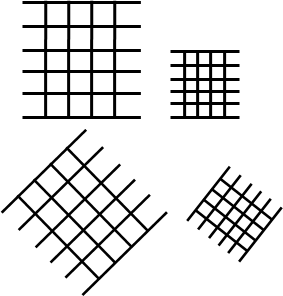 2.3 Problemlösen1. mathematische Kenntnisse, Fähigkeiten und Fertigkeiten bei der Bearbeitung problemhaltiger Aufgaben anwenden2.3 Problemlösen1. mathematische Kenntnisse, Fähigkeiten und Fertigkeiten bei der Bearbeitung problemhaltiger Aufgaben anwenden3.2.2.2 Geometrische Figuren erkennen, benennen und darstellen(1) Linien, ebene Figuren und Muster frei Hand und mit Hilfsmitteln zeichnen (zum Beispiel Lineal, Schablone, Geodreieck, Zirkel)(2) ebene Figuren erkennen und benennen, auch in ihrer Erfahrungswelt (Rechteck, Quadrat, Dreieck, Kreis) (3) ebene Figuren beschreiben, untersuchen und nach Eigenschaften sortieren (Ecke, Seite, parallel, senkrecht)(4) ebene Figuren herstellen und zeichnen (zum Beispiel frei Hand, mit Lineal, Geodreieck, Zirkel, kariertes und unliniertes Papier)3.2.2.3 Einfache geometrische Abbildungen erkennen, benennen und darstellen(4) ebene Figuren in Gitternetzen zeichnen sowie vergrößern und verkleinernLernausgangslage ermitteln:Wo siehst du Rechtecke, Quadrate, Dreiecke, Kreise? Beschreibe.Den Kindern ausreichend Gelegenheiten bieten, Erfahrungen mit den Zeichengeräten zu machen, ggf. auch die Handhabung insbesondere des Zirkels thematisieren.Mögliche Impulse:Zeichne ein Quadrat mit der Seitenlänge 4 cm.Zeichne ein Dreieck mit zwei gleich langen Seiten.Beschreibe Rechteck, Quadrat, ...Zeichne ein Muster mit den ebenen Figuren.Zeichne einen Kreis mit dem Radius 3 cm. Teile die Kreislinie in sechs gleiche Abschnitte.Zeichne „Bilder“ mit den geometrischen Formen. Diktiere einem Partner dein Bild. Dieser zeichnet (Zeichendiktat). Vergleicht eure Zeichnungen. Was stellt ihr fest?Tatsächliche Objekte (ggf. bei einem Lerngang), Fotos, Kunstdrucke, ... einbeziehenVerschiedene Papiere: liniert, kariert, blankoSchablonen, Lineale, Geodreieck, ZirkelBegriffe erarbeiten und klären:Ecke, Seite, parallel, senkrechtVerschiedene Gitternetze anbieten2.3 Problemlösen1. mathematische Kenntnisse, Fähigkeiten und Fertigkeiten bei der Bearbeitung problemhaltiger Aufgaben anwenden4. Zusammenhänge erkennen und nutzen2.3 Problemlösen1. mathematische Kenntnisse, Fähigkeiten und Fertigkeiten bei der Bearbeitung problemhaltiger Aufgaben anwenden4. Zusammenhänge erkennen und nutzen3.2.2.1 Sich im Raum orientieren(1) räumliche Beziehungen erkennen, beschreiben und nutzen (Anordnungen, Wege, Pläne, Ansichten)(2) räumliche Konfigurationen in verschiedenen Positionen beschreiben, Zusammenhänge erkennen und Perspektivwechsel durchführen3.2.2.1 Sich im Raum orientieren(1) räumliche Beziehungen erkennen, beschreiben und nutzen (Anordnungen, Wege, Pläne, Ansichten)(2) räumliche Konfigurationen in verschiedenen Positionen beschreiben, Zusammenhänge erkennen und Perspektivwechsel durchführenLernausgangslage der Kinder ermitteln und Bezüge zu anderen Fächern wie z. B. Sachunterricht (der Ort, in dem wir leben, Verkehrserziehung, ...) herstellenMögliche Impulse:Zeichne deine Schule.Zeichne die Schule aus verschiedenen Perspektiven.Fotografiert Gebäude eures Wohnortes. Tauscht die Bilder. Von wo aus sind die Bilder aufgenommen.Zeichne deinen Schulweg.Nimm dir einen Plan/eine Karte deines Wohnortes. Beschreibe einem anderen Kind den Weg von der Schule zum Schwimmbad; der Kirche zum Bäcker, ...Gehe zur Turnhalle. Beschreibe den Weg. Nimm die Beschreibung auf. Tausche die Aufnahme mit einem Partner. Höre dir die Beschreibung an und gehe den beschriebenen Weg. Gebt euch gegenseitig Rückmeldungen zu euren Wegbeschreibungen. F DeutschF BSSF Kunst/WerkenF MusikF SachunterrichtL MB Kindgerechte Straßenkarten einbeziehenAufnahmegeräte, wie z. B. Foto, Tablets, Diktiergeräte nutzenAnhangDivision ohne Übertrag:Division ohne Übertrag: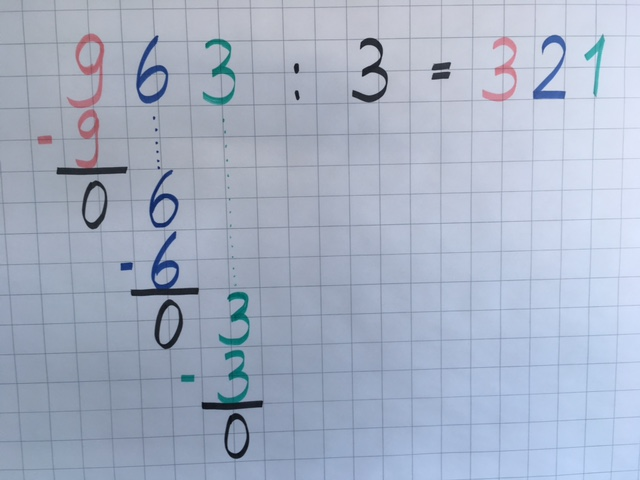 9 Hunderter geteilt durch 3 gleich 3 Hunderter, denn 3 Hunderter mal 3 gleich 9 Hunderter.9 Hunderter minus 9 Hunderter gleich 0 Hunderter.Ich hole die 6 Zehner herunter.6 Zehner geteilt durch 3 gleich 2 Zehner, denn 2 Zehner mal 3 gleich 6 Zehner.6 Zehner minus 6 Zehner gleich 0 Zehner.Ich hole die 3 Einer herunter.3 Einer geteilt durch 3 gleich 1 Einer, denn 1 Einer mal 3 gleich 3 Einer.3 Einer minus 3 Einer gleich 0 Einer.Division mit „Rest“ im Teilprodukt:Division mit „Rest“ im Teilprodukt: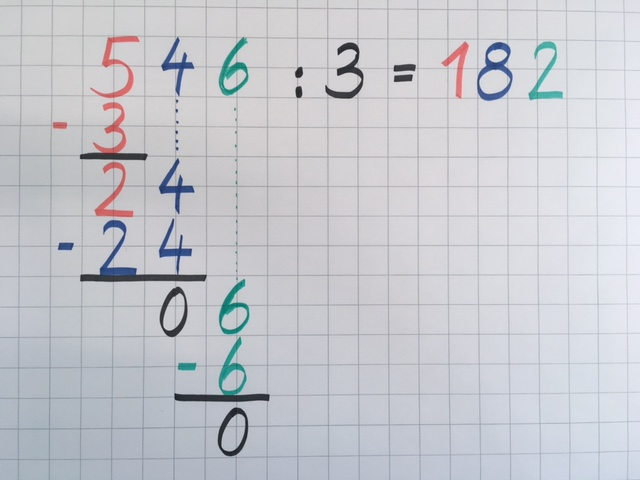 5 Hunderter geteilt durch 3 gleich 1 Hunderter, denn 1 Hunderter mal 3 gleich 3 Hunderter.5 Hunderter minus 3 Hunderter gleich 2 Hunderter. Ich hole die 4 Zehner herunter.24 Zehner geteilt durch 3 gleich 8 Zehner, denn 8 Zehner mal 3 gleich 24 Zehner.24 Zehner minus 24 Zehner gleich 0 Zehner.Ich hole die 6 Einer herunter.6 Einer geteilt durch 3 gleich 2 Einer, denn 2 Einer mal 3 gleich 6 Einer.6 Einer minus 5 Einer gleich 0 Einer.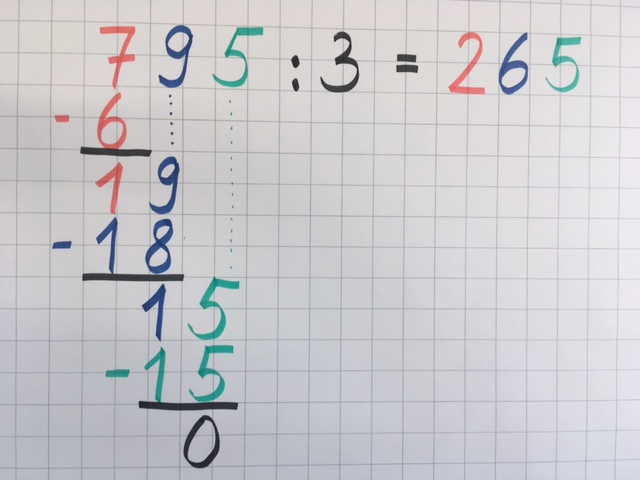 7 Hunderter geteilt durch 3 gleich 2 Hunderter, denn 2 Hunderter mal 3 gleich 6 Hunderter.7 Hunderter minus 6 Hunderter gleich 1 Hunderter. Ich hole die 9 Zehner herunter.19 Zehner geteilt durch 3 gleich 6 Zehner, denn 6 Zehner mal 3 gleich 18 Zehner.19 Zehner minus 18 Zehner gleich 1 Zehner.Ich hole die 5 Einer herunter.15 Einer geteilt durch 3 gleich 5 Einer, denn 5 Einer mal 3 gleich 15 Einer.15 Einer minus 15 Einer gleich 0 Einer.Division mit Rest:Division mit Rest: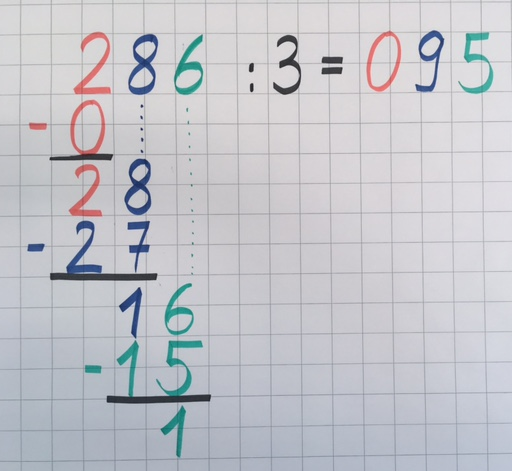 2 Hunderter geteilt durch 3 gleich 0 Hunderter, denn 0 Hunderter mal 3 gleich 0 Hunderter.2 Hunderter minus 0 Hunderter gleich 2 Hunderter. Ich hole die 8 Zehner herunter.28 Zehner geteilt durch 3 gleich 9 Zehner, denn 9 Zehner mal 3 gleich 27 Zehner.28 Zehner minus 27 Zehner gleich 1 Zehner.Ich hole die 6 Einer herunter.16 Einer geteilt durch 3 gleich 5 Einer, denn 5 Einer mal 3 gleich 15 Einer.16 Einer minus 15 Einer gleich 1 Einer.1 Einer bleibt übrig, weil er sich nicht durch 3 teilen lässt.